                          CONSILIUL JUDEȚEAN VRANCEABIBLIOTECA JUDEȚEANĂ „DUILIU ZAMFIRESCU” VRANCEARAPORT DE ACTIVITATE01 IANUARIE – 31 DECEMBRIE 2023Focșani – IANUARIE 2024INTRODUCEREÎn temeiul prevederilor Codului administrativ al României, aprobat prin OUG 57/2019, și în temeiul prevederilor Legii bibliotecilor nr. 334/2002, cu modificările și completările ulterioare, Biblioteca Județeană „Duiliu Zamfirescu” Focșani - Vrancea este o bibliotecă de drept public de tip enciclopedic, de rang județean, și funcționează în subordinea Consiliului Județean Vrancea, pe baza regulamentelor proprii aprobate de acesta. Finanțarea Bibliotecii Județene ”Duiliu Zamfirescu” Focșani - Vrancea se realizează, conform legii, din subvenții din bugetul de stat, prin bugetul Consiliului Județean Vrancea. Biblioteca Județeană „Duiliu Zamfirescu” Vrancea face parte, alături de celelalte biblioteci județene, din sistemul național de biblioteci.Biblioteca este o instituţie de cultură care şi-a propus, de la an la an, îmbunătăţirea şi diversificarea serviciilor oferite comunităţii. În anul 2023, alături de serviciile sale tradiţionale, de împrumut de carte la sala de lectură şi la domiciliu, oferite cetăţenilor comunității vrâncene, Biblioteca Județeană „Duiliu Zamfirescu” Vrancea a venit în întâmpinarea nevoilor comunităţii, oferind o gamă largă de oportunităţi de dezvoltare personală, educaţională şi profesională: cursuri, cluburi, ateliere şi proiecte, atât în calitate de organizator, cât şi de colaborator cu alte organizaţii şi instituţii cultural-educative. Biblioteca Judeţeană „Duiliu Zamfirescu” Vrancea este cea mai mare structură infodocumentară a judeţului, fiind totodată singura bibliotecă publică a municipiului Focșani. Ea are misiune, funcţii şi atribuţii clar definite de Legea bibliotecilor nr. 334/2002, cu modificările şi completările ulterioare. Structura socio-profesională a populaţiei din mediul în care biblioteca îşi desfăşoară activitatea este complexă şi diversificată. Ca instituţie de cultură, biblioteca evoluează alături de alte instituţii şi organizaţii de profil: muzee, instituţii de spectacol, cinematografe, ong-uri, arhive. Biblioteca transcende limitele acestui tip de instituţii, pentru că, aşa cum o defineşte legea specifică, ea este o structură infodocumentară, cu o ofertă de colecţii de tip enciclopedic, de produse şi servicii ce se adresează întregii comunităţi.Biblioteca Județeană „Duiliu Zamfirescu” Vrancea, parte a sistemului național de biblioteci, este instituția publică infodocumentară de rang județean, specializată în stocarea informației de tip enciclopedic pe toate tipurile de suport și în difuzarea acesteia, conform legii și a regulamentelor proprii, către orice categorie de public. Asigură accesul gratuit și nediscriminatoriu la informație, stimulează curiozitatea intelectuală, creativitatea și competiția, contribuie la educația și formarea continuă a membrilor comunității vrâncene. Prin garantarea dreptului la cunoaștere, Biblioteca Județeană promovează principiile democrației, schimbul de idei și de valori culturale, favorizând egalitatea șanselor și includerea socială.În anul 2023, instituția noastră, aflată și ea într-un proces permanent de schimbare și de adaptare la realitățile socio-culturale continue ale societății informaționale, a realizat diferite activități biblio-culturale, cu adresabilitate largă, având drept centru de greutate Târgul de carte, aflat la a XVII-a ediție. Majoritatea activităților desfășurate de instituția noastră în perioada evaluată au fost organizate sub egida Anului Bibliotecarului în județul Vrancea.Ca instituție publică de cultură, Biblioteca Județeană „Duiliu Zamfirescu” Vrancea se definește astfel:ca organizație- instituție publică, înființată în Focșani în anul 1912;- instituție de drept public, cu personalitate juridică;- instituție aflată sub autoritatea Consiliului Județean Vrancea;- instituție care funcționează pe baza regulamentelor proprii aprobate de autoritate;- instituție care, conform legii, are „rol de importanţă strategică”, fiind deținătoare de informații;  - structură infodocumentară a Sistemului Naţional de Informare şi Documentare; ca structură  organizațională de specialitateinstituție specializată în atragerea, stocarea și prezervarea informației de orice tip, pe toate tipurile de suport; instituție specializată în difuzarea reglementată și nediscriminatorie a informației din orice domeniu; instituție cu acces gratuit la informație și servicii specifice;instituție producătoare de informații;instituție având rol de coordonare și consultanță pentru bibliotecile publice din teritoriu;Biblioteca Județeană „Duiliu Zamfirescu” Vrancea - garant al dreptului la informareBiblioteca trebuie să răspundă cererilor de informare ale utilizatorilor, să-i sprijine în căutarea și regăsirea informației, pe scurt să-și exercite rolul de intermediar între universul resurselor de informare și comunitatea utilizatorilor. Un argument incontestabil este acela că dreptul la informare este unul dintre cele mai discutate libertăţi ale societăţii actuale, fiind apărat și garantat de Constituţie cât şi de diverse instrumente internaţionale în domeniul drepturilor și libertăţilor fundamentale ale omului, cum ar fi : - Declaraţia Universală a Drepturilor Omului, articolul 19 (1) : „Orice om are dreptul la libertatea opiniilor și a exprimării; acest drept include libertatea de a avea opinii fără imixtiune dinafară, precum și libertatea de a căuta, de a primi și de a răspândi informaţii și idei prin orice mijloace și independent de frontierele de stat.”;- Pactul internaţional cu privire la drepturile civile și politice, articolul 19 (2) : „Orice persoană are dreptul la libertatea de exprimare; acest drept cuprinde libertatea de a căuta, de a primi și de a răspândi informaţii și idei de orice fel, indiferent de frontiere, sub formă orală, scrisă, tipărită ori artistică sau prin orice alt mijloc, la alegerea sa”. 	Manifestul UNESCO pentru bibliotecile publice 1994 :„Biblioteca publică este centrul local al informării, care facilitează accesul utilizatorilor săi la orice fel de cunoştinţe şi informaţii. Serviciile bibliotecii publice sunt oferite pe baza accesului egal pentru toți, indiferent de vârstă, rasă, sex, religie, naţionalitate, limbă sau statut social.” În acest sens, biblioteca publică este recunoscută și reprezintă un segment important în sectorul surselor de cunoaștere și poate acționa în vederea reducerii inegalității dintre capacitatea de acces la cunoaștere a membrilor comunităţii locale, însăși rațiunea existenței sale fiind aceea de a asigura egalitatea accesului la informaţii și la documentele necesare informării, educaţiei permanente şi dezvoltării personalităţii utilizatorilor, fără deosebire de statut social sau economic, vârstă, sex, apartenență politică, religie ori naționalitate.Biblioteca Județeană „Duiliu Zamfirescu” Vrancea - principiile managementului Provocările existente și mediul cultural divers ne obligă să fim creativi, să comunicăm mai mult şi mai bine on-line cu utilizatorii şi colaboratorii noştri şi să găsim, permanent, soluţii. Pentru a putea face față schimbării continue şi asumate și cerințelor tot mai specifice ale utilizatorilor de informație în perioada supusă analizei, a fost necesar ca Biblioteca Județeană „Duiliu Zamfirescu” Vrancea să se adapteze la condițiile de pe piața transferului de informații, astfel încât să poată deveni o entitate competitivă și în acest mediu.EVOLUȚIA INSTITUȚIEI ÎN RAPORT CU MEDIUL ÎN CARE ÎȘI DESFĂȘOARĂ ACTIVITATEABiblioteca Județeană „Duiliu Zamfirescu” Vrancea promovează şi serveşte politicile, programele şi proiectele de dezvoltare durabilă la nivelul comunităţii locale. În acest sens, managementul instituției în perioada de referință - 01.01.2023 - 31.12.2023 - a avut la bază principii precum: adaptare continuă, inovație, flexibilitate, angajament și învățare continuă.    A.1. Servicii oferite de Biblioteca Județeană „Duiliu Zamfirescu” VranceaToate serviciile oferite de bibliotecă sunt GRATUITE:împrumutul de cărţi şi publicaţii seriale la domiciliu şi la sala de lectură;împrumutul de cărţi și alte servicii de bibliotecă oferite extra muros cu diferite prilejuri;facilitarea accesului gratuit la carte diversă pentru alte instituții și pentru publicul larg, în Programul „Biblioteca dăruieşte”;facilitarea accesului la carte în limba română, pentru cetățenii români din afara granițelor;digitizarea, cu mijloace și personal propriu, a fondului de carte veche LOCALIA - „Memoria locală on-line”. Acest proces se află în curs de desfășurare, proiectul se derulează utilizând resursele umane şi tehnologia de care dispune biblioteca;completarea colecțiilor de carte și dezvoltarea parteneriatului cu Biblioteca „B.P. Hasdeu” - Filiala comună „Ștefan cel Mare” din Chișinău;acces la Internet la Sălile multimedia;acces Wi-Fi la toate secțiile;acces on-line la catalogul bibliotecii (pentru verificarea titlurilor, a autorilor, numărului de exemplare şi a localizării publicaţiilor de interes pentru utilizatori) www.bjvrancea.ro;eliberarea gratuită a cardurilor de intrare la bibliotecă;acces on-line la catalogul bibliotecii prin scanarea codului QR existent la toate secțiile bibliotecii;posibilitatea creării on-line a contului de utilizator;adaptare pe mediul on-line a serviciilor: promovarea lecturilor, recomandări și recenzii de cărți în mediul on-line;Serviciul „Cărțile vin acasă”;Serviciul de returnare rapidă care a fost extins la toate sediile bibliotecii;Serviciul de împrumut colectiv de carte;Serviciul „Biblioteca minorităților”;împrumutul de cărți în format audio - Daisy pentru publicul cu deficiențe de vedere;împrumut interbibliotecar;prelungiri telefonice pentru restituirea cărţilor;rezervări telefonice ale cărţilor dorite;sugestii de achiziţie şi comunicare cu utilizatorul prin serviciul on-line cititori@bjvrancea.ro, dar și prin introducerea în pagina de start a site-ului Bibliotecii a secțiunii „Opinia dumneavoastră contează”;îndrumări de specialitate la raftul cu acces liber și pentru cercetarea și consultarea cataloagelor sau a bazelor de date;informații juridice din baza de date LEX Navigator - serviciul Infolegislație;servicii de cercetare şi bibliografice - LOCALIA. PERSONALIA;existența canalului Youtube pentru promovarea serviciilor oferite de bibliotecă;existența aplicației TinRead;existența paginii de Facebook și de Instagram;acces, conform regulamentelor, la colecţiile de carte veche;animație culturală destinată publicului vrâncean;acces la evenimente culturale, programe şi proiecte educative și culturale, lansări de carte, întâlniri cu personalități din diverse domenii;acces la alte resurse web ale bibliotecii :www.memorielocalavrancea.ro;www.leonkalustian.ro;www.oanadianarenea.ro.copii xerox, scanare, tehnoredactare, inscripționare CD, listare - aceste servicii se efectuează contra cost. 	Program pentru publicBiblioteca funcţionează cu un program pentru public zilnic, de luni până vineri, reglementat de Regulamentul de Organizare şi Funcţionare aprobat de Consiliul Judeţean Vrancea în luna decembrie 2023. Acest program este împărţit în două ture acoperite de personalul de specialitate, în cele patru sedii, după cum urmează:-	de la ora 8.30 la ora 19.00 - (program permanent) - Sala de Lectură și Internet. Centrul de limbi străine, Secția pentru Împrumut la domiciliu pentru adulți. Sală Artă. Carte Veche și Colecții Speciale. Periodice. Legislație și Biroul pentru Copii și Tineret;-	Filiala Sud are următorul program: luni, joi: 11.30 – 19.00, marți, miercuri, vineri: 8.30-16.00. A.2. Biblioteca Județeană „Duiliu Zamfirescu” Vrancea - Viziune. Misiune. ValoriViziune	Dincolo de funcţia de depozitar al documentelor, Biblioteca Judeţeană „Duiliu Zamfirescu” Vrancea răspunde nevoilor culturale ale comunităţii prin programe şi proiecte specifice, promovând totodată repere culturale într-o societate dinamică. Toate acestea sunt necesare şi fireşti pentru orice societate care doreşte să-şi păstreze, să-şi cultive şi să-şi afirme identitatea culturală.	Biblioteca Județeană Vrancea este o instituție de cultură care și-a propus, de la an la an, îmbunătățirea și diversificarea serviciilor oferite comunității. De asemenea, datorită perioadei pe care o traversăm, personalul Bibliotecii Județene Vrancea a fost nevoit să se adapteze desfășurării activităților în mediul on-line, să comunice mai mult şi mai bine on-line cu utilizatorii şi colaboratorii noştri, să se adapteze, să găsească soluţii, astfel încât, comunitatea să conştientizeze nu doar existenţa bibliotecii publice judeţene, ci şi funcţionalitatea şi eficienţa ei.Biblioteca Județeană Vrancea îşi asumă propria viziune, după următoarele criterii:orientarea activităţii atât spre înţelegerea nevoilor utilizatorilor reali şi potenţiali, cât şi spre creşterea gradului de satisfacţie a acestora;menţinerea şi consolidarea poziţiei în mediul concurenţial local şi naţional, creşterea calităţii serviciilor oferite, dezvoltarea de servicii în concordanţă cu aşteptările utilizatorilor;găsirea unor soluții care să apropie serviciile de utilizatori, asigurând un grad mai mare de accesabilitate;creşterea calităţii managementului, promovând excelenţa, experimentul, inovaţia;îmbunătăţirea programelor şi proiectelor instituţiei şi dezvoltarea cooperării interinstituţionale la nivel judeţean, naţional şi internaţional;dezvoltarea competenţelor profesionale a tuturor categoriilor de personal, asigurând calitatea serviciilor oferite şi îndeplinirea obiectivelor;gestionarea riguroasă a resurselor financiare, astfel încât rezultatele să fie obţinute cu maximum de eficienţă şi eficacitate.Biblioteca Judeţeană „Duiliu Zamfirescu” Vrancea trebuie să devină instituţia publică pe care să o cunoască întreaga comunitate şi care să deţină resursele pentru informare, cunoaştere, lectură, creativitate şi dezvoltare personală, necesare şi dorite de orice membru al comunităţii vrâncene.MisiuneBiblioteca Judeţeană „Duiliu Zamfirescu” Vrancea va asigura comunităţii vrâncene, în mod gratuit şi nediscriminatoriu, toate resursele necesare pentru accesul liber, inovativ şi creativ, la colecţii şi servicii de calitate, îmbunătăţind continuu gradul de satisfacere a exigenţelor utilizatorilor.Misiunea Bibliotecii Judeţene „Duiliu Zamfirescu” Vrancea este derivată din Legea 334/2002, legea bibliotecilor, actualizată, şi se referă la: constituirea, organizarea, prelucrarea, dezvoltarea şi conservarea colecţiilor de cărţi, publicaţiilor seriale, a altor documente de bibliotecă şi a bazelor de date, pentru a facilita utilizarea acestora în scop de informare, cercetare, educaţie sau recreere; iniţierea, organizarea şi desfăşurarea de proiecte şi programe culturale, inclusiv în parteneriat cu autorităţi şi instituţii publice, cu alte instituţii de profil sau prin parteneriat public-privat; în cadrul societăţii informaţiei, biblioteca are rol de importanţă strategică.ValoriActivităţile bibliotecii sunt inspirate şi se fundamentează pe următoarele valori:corectitudine în relaţiile cu utilizatorii şi în cele interinstituţionale;respectul faţă de profesie, bibliotecari şi utilizatori;responsabilitate individuală, de grup şi instituţională;toleranţa şi bunăvoinţa în relaţiile cu utilizatorii şi în cele interne şi externe bibliotecii;încredere în misiunea bibliotecii;integritate, onestitate în activitatea depusă;loialitate faţă de instituţie;diversitate şi flexibilitate;inovaţie şi asumarea schimbării;calitatea muncii şi încurajarea schimbului de idei;colaborare şi deschidere instituţională.3. Colaborarea cu instituții, organizații, grupuri informale care se adresează aceleiași comunitățiOrientarea faţă de aceeaşi comunitate obligă atât instituţia bibliotecii, cât şi celelalte  instituții, organizații, grupuri informale la identificarea şi conservarea publicului specific, dar şi la interacţiune şi direcţionare comună a activităţilor prin: complementaritate, susținere, colaborare, simultaneitate, sincretism cultural.Analizând mediul socio-cultural în care îşi desfăşoară activitatea Biblioteca Judeţeană „Duiliu Zamfirescu” Vrancea, observăm că acesta este format din instituţii publice care nu intră în concurenţă culturală prin oferta făcută publicului beneficiar, ci mai degrabă sunt deschise spre parteneriate şi colaborări în beneficiul comunităţii. Acest fapt se poate traduce printr-o coerenţă pozitivă a politicilor culturale în judeţul Vrancea.Împreună cu instituţia arhivelor şi cu cea a muzeelor, biblioteca face parte din sistemul de instituţii ale memoriei, depozitare ale patrimoniului informaţional şi documentar al umanităţii. Aşa cum reiese din proiectele derulate, biblioteca este în raporturi de colaborare cu instituţii şi organizaţii care se adresează comunităţii, în primul rând cu cele culturale, dar şi cu celelalte, între care o colaborare privilegiată o are cu instituţia şcolară, prin rolul educaţional al bibliotecii, rol complementar şcolii, şi pe care biblioteca îl extinde, prin serviciile şi produsele sale informaţionale adresate comunităţii, la dimensiunile învăţării pe tot parcursul vieţii.Activitatea Bibliotecii Județene „Duiliu Zamfirescu” Vrancea se bazează pe o serie de colaborări cu instituții, organizații, grupuri informale din Focșani, aceste parteneriate și colaborări permițând dezvoltarea de servicii noi pentru utilizatorii bibliotecii. Biblioteca Județeană „Duiliu Zamfirescu” Vrancea și-a intensificat colaborarea cu toate instituțiile de cultură subordonate Consiliului Județean Vrancea și Consiliului Local al Municipiului Focșani. Colaborarea cu aceste instituții vine din dorința de a asigura, împreună, programe culturale cât mai diverse și cât mai atractive pentru toți membrii comunității locale și județene și, în acest sens, au fost semnate numeroase proiecte și acorduri de parteneriat. Prin parteneriate, prin colaborarea cu instituțiile de cultură și educație de nivel județean, prin serviciile și oferta sa culturală, Biblioteca Județeană Vrancea se implică activ în conturarea unui cadru adecvat evoluției intelectuale a tuturor categoriilor socio-profesionale din comunitate.Încercările de diversificare a ofertei culturale și de atragere a publicului, de educare a gustului pentru lectură, rămân, în continuare provocări constante. Cu toate acestea, în stabilirea planului de activitate și a trasării liniilor generale de diversificare a ofertei culturale, Biblioteca a ținut seama de opțiunile exprimate în mod expres de utilizatori, încercând, totodată, să preîntâmpine nevoile nerostite ale utilizatorilor, găsind diverse căi și modalități de promovare a produselor culturale, încercând să eficientizeze la maximum oportunitățile oferite de dezvoltarea tehnologiilor moderne.Pentru a-și îndeplini misiunea, biblioteca a relaționat cu multe din aceste instituții, pentru a diversifica oferta culturală și a atrage publicul spre activități de impact și de calitate, prin:Colaborări informaleColaborări punctuale și de scurtă duratăParteneriate pe tipuri de activități, conform calendarului culturalParteneriate pe proiecte.Dintre acestea, cele mai frecvente și numeroase au fost parteneriatele cu principalele instituții de cultură și educație din Focșani, din județul Vrancea și nu numai, un rol privilegiat avându-l parteneriatele cu diverse instituţii şcolare.Biblioteca a manifestat, în mod constant, o explicită disponibilitate pentru cooperare, iar aprecierea favorabilă a gradului de participare și implicare a organizației la viața comunității a constituit, în raporturile cu diferitele categorii de beneficiari și de parteneri, baza dezvoltării unor programe și proiecte cultural-artistice dedicate comunității, contribuind la procesul educației permanente a tinerei generații, la dezvoltarea personală a diferitelor categorii de utilizatori adulți și seniori, la dezvoltarea durabilă a comunității. Pentru îndeplinirea scopului şi obiectivelor sale, Biblioteca Judeţeană îşi doreşte să continue şi să iniţieze parteneriate şi colaborări la nivel de municipii, oraşe, judeţ, cu toţi factorii culturali interesaţi în vederea conservării, implementării şi dezvoltării vieţii culturale active, contribuind astfel şi la promovarea imaginii Consiliului Judeţean Vrancea, în subordinea căruia funcţionează, ca factor de dezvoltare socială şi de echilibru.PARTENERI ȘI COLABORATORI AI BIBLIOTECII, ÎN PERIOADA EVALUATĂI. INSTITUȚII ADMINISTRATIVE1. CONSILIUL JUDEȚEAN VRANCEA a sprijinit Biblioteca Județeană „Duiliu Zamfirescu” Vrancea, ca for tutelar, în calitate de finanțator al instituției noastre.  De asemenea, Consiliul Județean Vrancea a îndeplinit un rol activ de colaborare, consultare și consiliere în organizarea tuturor activităților culturale desfășurate de Biblioteca Județeană Vrancea.Domnul Președinte al Consiliului Județean Vrancea, domnul Cătălin - Dumitru Toma, a participat și a rostit alocuțiuni cu ocazia unor evenimente și activități culturale organizate de Biblioteca Județeană „Duiliu Zamfirescu” Vrancea, dintre care putem aminti: activitățile dedicate Zilei Naționale a Culturii desfășurate la Galeriile de Artă din Focșani, precum și activitățile cuprinse în Programul „Săptămâna Bibliotecarului în județul Vrancea”, desfășurate la Galeriile de Artă în perioada 17 – 21 aprilie 2023, cu prilejul Zilei Naționale a Bibliotecarului. Domnul Vicepreședinte al Consiliului Județean Vrancea, a fost prezent la evenimentul de deschidere a Târgului de Carte de la Focșani, ediția a XVII-a, unde a rostit alocuțiune. La acest eveniment de deschidere a Târgului de Carte, i-am avut alături ca invitați pe domnul Varujan Vosganian, Prim-Vicepreședinte al Uniunii Scriitorilor din România, doamna Subprefect Claudia-Lavinia Serafimciuc, domnul Subprefect Gheorghiță Berbece, doamna Alexandra Tătaru, Viceprimar Primăria Municipiului Focșani, domnul Dragoș-Adrian Neagu, Președinte al Asociației Naționale a Bibliotecarilor și Bibliotecilor Publice din România și Manager al Bibliotecii Județene „Panait Istrati” Brăila, domnul Mihai Gheorghiu, Director Adjunct al Muzeului Țăranului Român, domnul prof. univ. dr. Gheorghiță Geană, cercetător în carul Institutului Național de Antropologie „Francisc Rainer”, domnul conf. univ. dr. Ionuț Nistor, Facultatea de Istorie din cadrul Universității „Alexandru Ioan Cuza” din Iași, domnul Adrian Crețu, Administrator public al județului Vrancea, domnul Remus Gherasim Nica, Inspector Șef al Inspectoratului Județean de Poliție Vrancea, domnul Romeo Valentin Muscă, managerul Muzeului Vrancei,  domnul Sorin Francu – Directorul Teatrului Municipal „Maior Gh. Pastia” Focșani, domnul prof. dr. Răzvan Săcrieru, Președinte Societatea de Geografie din România – Filiala Vrancea, directori de școli și licee din Focșani, inspectori școlari, dar și bibliotecarii publici din județul Vrancea. Domnul Președinte al Consiliului Județean Vrancea, domnul Cătălin - Dumitru Toma, a susținut Programul propus de bibliotecă în perioada evaluată, a participat la analiza și susținerea alocării bugetului bibliotecii, a purtat discuții informale cu managerul bibliotecii privind activitățile organizatorice sau din agenda culturală. A motivat personalul bibliotecii prin aprecierile făcute la diferite activități organizate. De asemenea, a promovat pe rețelele de socializare sau pe site-ul Consiliului Județean Vrancea unele activități de anvergură sau de impact inițiate și organizate de Biblioteca Județeană Vrancea. Domnul Vicepreședinte al Consiliului Județean Vrancea, domnul Ionel Cel-Mare, a fost prezent, la invitația conducerii Bibliotecii Județene „Duiliu Zamfirescu” Vrancea, la ședințele Consiliului de administrație al Bibliotecii Județene Vrancea și a avut intervenții în cadrul acestora, cu privire la problemele și inițiativele bibliotecii. Domnul Vicepreședinte Ionel Cel-Mare a fost prezent la evenimentele desfășurate în cadrul Târgului de Carte, a susținut Programul propus de bibliotecă în perioada evaluată, a participat la analiza și susținerea alocării bugetului bibliotecii, cu privire la investiții și achiziții de carte. A purtat discuții punctuale cu managerul bibliotecii, în vederea susținerii sau organizării unor activități administrative sau culturale.   2.  INSTITUȚIA PREFECTULUI VRANCEA Doamna Subprefect Claudia - Lavinia Serafimciuc a participat și a rostit alocuțiuni la evenimentele organizate de Biblioteca Județeană „Duiliu Zamfirescu” Vrancea, cu ocazia „Zilei Culturii Naționale”, în cadrul evenimentului de deschidere a Târgului de carte, ediția a XVII-a, precum și cu ocazia Conferinței „Din Focșani în Europa. Diplomați români în serviciul extern al României”, susținută de reprezentanții Facultății de Istorie din cadrul Universității „Alexandru Ioan Cuza” din Iași la Biblioteca Județeană „Duiliu Zamfirescu” Vrancea, pe data de 9 decembrie 2023.  Domnul Subprefect Gheorghiță Berbece a participat la evenimentul de deschidere a Târgului de carte, ediția a XVII-a.  3.CONSILIUL LOCAL ȘI PRIMĂRIA FOCȘANI Primarul Municipiului Focșani, domnul Cristi-Valentin Misăilă, a participat și a rostit alocuțiune cu ocazia evenimentului de lansare a volumului „În căutarea Focșaniului pierdut” al autorului Daniel Mușat-Mureșanu, organizat de Biblioteca Județeană „Duiliu Zamfirescu” Vrancea la Galeriile de Artă  pe data de 19 aprilie 2023.Doamna Viceprimar Alexandra Tătaru a participat la evenimentul de deschidere a Târgului de carte, ediția a XVII-a.II. INSTITUȚII:Muzeul Vrancei;Centrul Cultural Vrancea;Ateneul Popular „Maior Gheorghe Pastia” Focșani;Ansamblul Folcloric Profesionist „Țara Vrancei”;Casa de Cultură „Constantin C. Giurescu” Odobești;Centrul pentru Persoane Vârstnice Focșani;Căminul pentru Persoane Vârstnice „O nouă șansă” - Mărășești;Centrul Școlar pentru Educație Incluzivă Mihălceni;Teatrul Municipal „Maior Gheorghe Pastia” Focșani.III. BIBLIOTECI ȘI ASOCIAȚII PROFESIONALEBiblioteca Națională a României;Biblioteca Națională a Republicii Moldova; Biblioteca Județeană Bacău;Biblioteca Județeană Brașov;Biblioteca Județeană Brăila;Biblioteca Județeană Buzău;Biblioteca Județeană Galați;Biblioteca Județeană Olt;Biblioteca Județeană Tulcea;Biblioteca Municipală Adjud;Biblioteca „Ana Georgescu” Odobești;Biblioteca comunală Bordești;Biblioteca comunală Boghești;Biblioteca comunală Gugești;Biblioteca comunală Homocea;Biblioteca comunală Milcov;Biblioteca comunală Năruja;Biblioteca comunală Nereju;Biblioteca comunală Răcoasa;Biblioteca comunală Suraia;Biblioteca comunală Țifești;Asociația Națională a Bibliotecilor Publice din România – ANBPR.	IV. INSTITUȚII DE ÎNVĂȚĂMÂNT: Universitatea „Alexandru Ioan-Cuza” din Iași;Universitatea din București - Filiala Focșani;Inspectoratul Școlar Județean Vrancea;Casa Corpului Didactic „Simion Mehedinți” Vrancea;Centrul Județean de Excelență Vrancea;Centrul Școlar pentru Educație Incluzivă „Elena Doamna”;Colegiul Economic „Mihail Kogălniceanu” Focșani;Colegiul Național „Al. I. Cuza” Focșani;Colegiul Național „Unirea” Focșani;Colegiul Național Pedagogic „Spiru Haret” Focșani;Colegiul Tehnic „Edmond Nicolau” Focșani;Colegiul Tehnic „Gheorghe Asachi” Focșani;Colegiul Tehnic „Traian Vuia” Focșani;Colegiul Tehnic „Valeriu D. Cotea” Focşani;Liceul Tehnologic „G.G. Longinescu” Focşani;Liceul cu Program Sportiv Focşani;Liceul de Artă „Gh. Tattarescu” Focșani;Liceul Teoretic „Duiliu Zamfirescu” din Odobești;Şcoala Gimnazială „Alexandru Vlahuţă” Focşani;Școala Gimnazială „Anghel Saligny” Focșani;Școala Gimnazială „Duiliu Zamfirescu” Focșani;Școala Gimnazială „Ștefan cel Mare” Focșani;Școala Gimnazială „Ion Basgan” Focșani;Școala Gimnazială „Oana-Diana Renea” Focșani;Școala Gimnazială „Nicolae Iorga” Focșani;Școala Generală „Adrian Păunescu” Focșani;Școala Gimnazială nr.1 Biliești;Școala Gimnazială Vînători;Instituțiile de învățământ preșcolar din Focșani.	V. ASOCIAȚII / FUNDAȚII:- Asociaţia Elevilor din judeţul Vrancea;- Asociația culturală „Am talent!” Vrancea;- Asociația Cultural-Umanitară „Bogdania”;- Asociația Națională „Cultul Eroilor” Filiala Județeană Vrancea;- Asociația Ziariștilor Profesioniști din România (UZP) – Filiala Vrancea;- Cenaclul „Dimitrie Dăscălescu” Focșani;- Societatea de Geografie din România – Filiala Vrancea; - Asociația „Cărți deschise”;Asociația pentru Nevăzători, Filiala Vrancea;Asociația „Simion Mehedinți” Vrancea;Asociația „Eu, tu și ei”; CARP Milcovul;Fundația „Cartea Călătoare”;Fundația „Progress” Bistrița;Grup vocal Milcovia;Liga Scriitorilor - Filiala Vrancea;Uniunea Scriitorilor - Filiala Vrancea.   VI. ALTE INSTITUȚII:Muzeul Țăranului Român;Institutul de Antropologie „Francisc Rainer”;Editura Universității „Alexandru Ioan-Cuza” din Iași;Agenția pentru Protecția Mediului Vrancea;Catedrala Ortodoxă „Sfânta Cuvioasă Parascheva” din Focșani;-     Parohia „Sfântul Ilie” din Focșani;-     Parohia „Sfântul Gheorghe” Sud din Focșani; -    Parohia „Adormirea Maicii Domnului” din Faraoanele;-    Parohia „Sfinții Mihail și Gavriil” Jariștea;-    Parohia „Ovidenia” din Focșani ;Agenția Națională pentru Arii Naturale Protejate - Filiala Vrancea;Comunitatea Evreilor din Focșani;Centrul de zi „Dănuț” din Parohia Broșteni;Directia Județeană pentru Cultură Vrancea;Directia Județeană pentru Sport și Tineret Vrancea;DGASPC Vrancea;Inspectoratul Județean de Poliție Vrancea; Serviciul Județean Vrancea al Arhivelor Naționale;Inspectoratul Județean pentru Situații de Urgență Vrancea;Școala Postliceală „Carol Davila” Focșani;Spitalul Județean de Urgență „Sfântul Pantelimon” Focșani - Vrancea.Edituri existente la nivelul județului Vrancea: Editura „Terra” Focșani, Editura „Atec” Focșani, Editura „Armonii culturale” Adjud, Editura „Crez”, Editura „Salonul literar” Odobești;Librăria Universul Cărții;Librăria Alexandria.VII. PARTENERII MEDIA:La nivel local:Actualitatea Vrânceană;Atlas TV;Ediție de Vrancea;InVrancea.ro;Jurnalul de Vrancea;Monitorul de Vrancea;Radio DaDa;SARO Media;Vrancea 24;Ziarul de Vrancea.La nivel național:Agerpres;Prima TV;Radio Iași;Radio România Actualități;Radio România Cultural;Instituţii mass-media şi de comunicare şi publicitate on-line.PERSOANE FIZICE: prof. univ. dr. Ioan Adam - critic literar, prof. univ. dr. Tudorel Toader, prof. univ. dr. Constantin Dram, prof. Valeriu Anghel, prof. dr. Costică Neagu, d-na prof. Elena Bârhală - artist plastic, membru al Uniunii Artiștilor Plastici din România, prof. Cherciu Cezar, prof. Aurel Neculai, prof. Ioan Stănel, prof. Adafini Mihai - Liviu, Varujan Vosganian, Prim-Vicepreședinte al Uniunii Scriitorilor din România, scriitorul Liviu-Ioan Stoiciu, scriitoarea Doina Popa, Părintele Protoiereu Oscar Frunză.Cele mai multe dintre acestea sunt colaborări pe termen scurt şi mediu, de regulă, anuale, urmărind sprijin reciproc în deservirea beneficiarilor, Biblioteca rămânând astfel un reper în viaţa comunității vrâncene. 4. Analiza SWOT (Analiza mediului intern și extern, puncte tari, puncte slabe, oportunități, amenințări)Analiza SWOT este un instrument care oferă managementului posibilitatea de a crea strategii prin care să valorifice forţele şi oportunităţile şi să înlăture ameninţările şi slăbiciunile mediului intern şi extern. În activitatea bibliotecii, mediul joacă un rol esenţial în definirea strategiilor sale, în sesizarea şi folosirea oportunităţilor de dezvoltare, constituind suportul realizării obiectivelor.5. Evoluția imaginii existente și măsuri luate pentru îmbunătățirea acesteiaBiblioteca şi-a asumat, în conformitate cu misiunea şi atribuţiile sale, alături de alte instituţii de profil din judeţ, rolurile de furnizor, de mediator şi de creator de servicii informaționale, utilizând resursele specifice şi adaptându-le nevoilor reale exprimate de comunitate. De asemenea, biblioteca noastră şi-a asumat rolul de partener în procesul de educaţie permanentă şi, totodată, de participant activ al vieţii culturale vrâncene.În ceea ce priveşte vizibilitatea bibliotecii, aceasta a fost susţinută de:continuarea, stimularea și susținerea parteneriatelor între instituțiile culturale;susținerea actului cultural comunitar prin promovarea colegială a altor instituții de cultură; continuarea ofertei diverse și actuale de cărți pentru publicul larg;continuarea ofertei de servicii educaționale mai ales pentru elevi;promovarea ritmică şi sistematică a colecţiilor şi a serviciilor;mobilizarea tuturor secţiilor bibliotecii într-o promovare concertată;diversitatea activităţilor propuse;utilizarea  sistematică a promovării on-line a activității de bibliotecă;stimularea interesului unor categorii de utilizatori pentru activităţile noastre;interacţiunea cu publicul nostru, mai ales în varianta on-line;consecvenţa activităţilor;ritmicitatea activităților;prezenţă activă la activităţile culturale locale şi judeţene. Astfel, Biblioteca Judeţeană „Duiliu Zamfirescu” Vrancea a desfăşurat numeroase activităţi cultural-educative, cu o largă adresabilitate, venind astfel în întâmpinarea utilizatorilor cu oferte variate de lectură şi cu o gamă cât mai generoasă de activităţi și servicii.Programele și proiectele dezvoltate, evenimentele, activitățile și expozițiile organizate, serviciile de împrumut și transport gratuit la domiciliu, sala de lectură, oferta de cluburi gratuite adresată membrilor comunității de toate vârstele, au contribuit la creșterea vizibilității în comunitate și întărirea imaginii de promotor al inovației, creativității, educației permanente și a memoriei locale vrâncene.Pentru a se menţine în atenţia comunităţii şi a provoca interesul unor noi segmente de public, instituţia a acordat o atenţie deosebită acţiunilor de mediatizare și promovare, urmărind:construirea și menținerea unei imagini pozitive a instituţiei la nivelul comunităţii;fidelizarea utilizatorilor;menţinerea la un nivel înalt a ţinutei manifestărilor culturale;creşterea continuă a profesionalismului personalului bibliotecii.Acţiunile de comunicare, mediatizare și promovare a activităţilor din bibliotecă s-au realizat prin intermediul mai multor canale:INTERNE:Internet: pagina web a bibliotecii (www.bjvrancea.ro) (Utilizatori: 10.380, Accesări: 12.270);               pagina facebook a bibliotecii (facebook.com/bjvrancea – impact: 146.372; interacțiuni cu conținutul: 51.450); e-mail adresat partenerilor sau utilizatorilor; site-urile www.memorielocalavrancea.ro (utilizatori: 1.145, accesări: 1.525), www.leonkalustian.ro (utilizatori: 123, accesări: 156), www.oanadianarenea.ro (utilizatori: 602, accesări: 675); canalul Youtube (postări: 78, vizualizări: 5.835); aplicația TinRead (utilizatori: 7.825, accesări: 12.389);catalogul on-line din softul de bibliotecă utilizat; pagină de Instagram pentru utilizatorii bibliotecii;am realizat schimburi de publicaţii şi tipărituri cu instituţii culturale similare din ţară;comunicarea directă, telefonică, scrisă, cu utilizatorii.EXTERNE:canale media:publicarea în presa locală sau regională a unor articole referitoare la evenimente desfăşurate, noutăţi în colecţiile bibliotecii;intervenţii radio;emisiuni televizate;interviuri în on-line;54 comunicate de presă;350 apariții în on-line și în presa scrisă.afișaje:au fost editate și distribuite invitaţii, fluturaşi şi alte materiale informative;au fost editate și distribuite afişe în locuri vizibile şi frecventate de publicul ţintă.Prin activitatea de promovare, Biblioteca Judeţeană „Duiliu Zamfirescu” Vrancea a adus în atenţia comunităţii locale/naționale, exemplele sale de bune practici şi propria ofertă de specialitate și educativ-culturală. Media locală, dar şi cea regională sau naţională, au evidenţiat calitatea actului cultural. De asemenea, s-au efectuat activităţi de informare la nivelul comunităţii cu privire la oferta de servicii ale bibliotecii. Aducerea la cunoştinţa publică a evenimentelor din programul cultural al instituţiei a reprezentat parte a strategiei de organizare, având ca impact participarea numeroasă a publicului la evenimentele organizate.Analizând activitatea de colaborare și parteneriatele cu instituțiile de cultură de pe raza județului Vrancea, evidenţiez următoarele:am practicat o politică a parteneriatelor orientată spre rezultatele aşteptate de bibliotecă;în cadrul evaluării anuale a șefilor de secții ale bibliotecii, am analizat rezultatele parteneriatelor, făcând propuneri în ceea ce privește parteneriatele și colaborările ulterioare;am continuat şi stimulat colaborările şi parteneriatele cu instituţiile de cultură şi am realizat un calendar comun de activităţi orientate spre aceleaşi categorii de public sau spre identificarea altor categorii de public;am iniţiat parteneriate cu alte categorii de instituţii, din domeniul protecţiei sociale, turismului, mediului, siguranței și ordinii publice etc.;am implicat şi am responsabilizat mai mulți bibliotecari în derularea de parteneriate;am organizat întâlniri cu partenerii şi colaboratorii tradiţionali ai bibliotecii în vederea identificării de noi oportunităţi de servicii pentru beneficiarii comuni;am realizat colaborări şi parteneriate pe proiecte de specialitate şi culturale cu bibliotecile publice din teritoriu. În ceea ce privește dezvoltarea acţiunilor întreprinse pentru îmbunătăţirea promovării/activităţi de PR/de strategii media:am urmărit consecvenţa comunicatelor de presă;ne-am focalizat pe cele mai importante şi de interes informaţii pentru comunitate;am promovat activităţi deosebite ale bibliotecilor din teritoriu;am urmărit punerea în valoare a colaboratorilor bibliotecii. În acest context, am declarat tema profesională a anului 2023, Anul Bibliotecarului în Județul Vrancea;am atras noi colaboratori;am fidelizat colaboratorii existenţi;am urmărit echilibrul între fond şi formă în redactarea comunicatului de presă şi a altor tipuri de mesaje de informare şi promovare;am stabilit responsabilităţile şi nivelul de competenţă în comunicarea interinstituțională a şefilor de secţii şi a PR, având în vedere funcţionarea în mai multe imobile a bibliotecii;am urmărit crearea unui ambient şi a unui design (afişe, pliante, expoziţii) cu mesaj şi atrăgătoare pentru public;am redactat scrisori de mulţumire, bonusuri, urmărind respectarea regulilor de protocol interinstituţional;s-a asigurat întocmirea unui dosar de presă care să cuprindă toate apariţiile despre activităţile şi evenimentele bibliotecii full text.Analizând organizarea Bibliotecii, resursele şi serviciile acesteia, precum şi celelalte activităţi culturale organizate de Biblioteca Judeţeană Vrancea în ultimii ani, am constatat că acestea au fost orientate spre categorii diverse de utilizatori activi şi potenţiali. 6. Măsuri luate pentru cunoașterea categoriilor de beneficiariPiața de lectură, înțelegând ambele capete ale ei - producătorul și beneficiarul - s-a dovedit extrem de variată în ultimul timp, fiind caracterizată de:Cerere diversă din partea utilizatorilor;Cerere crescută pentru domenii de actualitate socială și educațională;Cerere de carte nouă ca format grafic, la toate categoriile de utilizatori;Cerere crescută și interes pentru domeniul LOCALIA;Și de:Producții editoriale mari ca număr de titluri, ceea ce determină operațiuni biblioteconomice de achiziție selectivă;Producții editoriale de nișă;Creșterea prețului de achiziție. De asemenea, piața de servicii oferite de bibliotecă, altele decât lectura, s-a extins, cu accent pe teme de învățare și aprofundare a unor domenii sau abilități și pe segmentul ludic, accesibil utilizatorilor mici, așa cum se întâmplă în toate bibliotecile moderne din lume.Cunoaşterea categoriilor de beneficiari și a nevoilor de informare a acestora se materializează, constant, anual și/sau contextual, prin analiza instrumentelor curente de consemnare şi raportare a activităţii şi prin efectuarea periodică a unor sondaje sau chestionare. Astfel, în perioada evaluată:am analizat și interpretat, pentru cunoaşterea categoriilor de beneficiari persoane fizice materiale informative extrase din sistemul integrat de bibliotecă, privind utilizatorii care apelează la serviciile oferite, împrumutul documentelor de bibliotecă etc. și datele oferite de formularele tipizate specifice bibliotecii: Raportul statistic PROBIP - evidenţa zilnică a activităţii, cu peste 20 de indicatori şi care se completează la fiecare secţie;Raportul Statistic Anual - RSA - rapoarte statistice de activitate (orientare spre servicii) solicitate de INS (Institutul Național de Statistică) și de ANBPR (Asociaţia Naţională a Bibliotecilor Publice din România);Raportul Statistic de Utilizare a Bibliotecii - RSU - rapoarte statistice de utilizare a bibliotecii (orientate spre utilizatori) solicitate de instituțiile mai sus menționate;Formularul statistic CULT 1 - care se completează anual, cu asumarea responsabilităţii pentru datele furnizate, de Biblioteca Judeţeană Vrancea și de fiecare bibliotecă publică din teritoriu (municipal, orăşeneşti, comunale), se centralizează toate datele la nivelul Bibliotecii Județene Vrancea și se trimit la Direcţia Judeţeană de Statistică Vrancea.am analizat datele cantitative stocate în softul de bibliotecă TINREAD, care permit analizarea gradului de atragere/ fidelizare a unui anumit număr de utilizatori şi studierea unor date aparţinând utilizatorilor bibliotecii;am analizat, comparativ, rapoartele anuale de activitate ale secțiilor bibliotecii.Periodic, se efectează chestionare ad-hoc, pentru public, care vizează domeniul de interes, preferinţele de lectură ale utilizatorilor, se înregistrează și apoi constituie priorități de achiziție.7. Grupurile – țintă ale activităților instituțieiServiciile specifice oferite de biblioteca noastră sunt în totalitate gratuite, conform legii și regulamentelor proprii, aprobate de autoritate. Accesul la serviciile oferite de bibliotecă se face în baza Cardului de acces, eliberat gratuit. Beneficiarii actuali, mai ales cei de vârstă tânără, tind să consume atât oferta clasică de lectură a Bibliotecii Judeţene Vrancea, dar se orientează, vizibil, spre ofertele complementare puse la dispoziţia sa, în special cele virtuale, sau proiecte educative și culturale în sens larg. De aceea, treptat, mai ales după introducerea și utilizarea exersată și pe scară largă a IT, beneficiarul serviciilor de bibliotecă, numit, în mod tradițional, CITITOR, s-a transformat, mai curând, în UTILIZATOR, adică acela care poate utiliza mai multe servicii oferite de bibliotecă, inclusiv utilizarea echipamentelor IT, sub îndrumare sau independent, așa cum se întâmplă mai peste tot, inclusiv în mediul rural. Biblioteca publică, prin lege, prin oferta sa de servicii, în concordanță cu abilitățile și competențele personalului și cu orizontul de așteptare al membrilor comunității, cu structura și calitatea colecțiilor, precum și cu oportunitățile funcționale ale spațiilor și dotărilor de care dispune, se adresează în mod nediscriminatoriu, tuturor categoriilor de beneficiari ai comunității pe care o deservește și ai comunității virtuale căreia i se adresează.Biblioteca publică, prin lege, prin oferta sa de servicii, în concordanță cu abilitățile și competențele personalului și cu orizontul de așteptare al membrilor comunității, cu structura și calitatea colecțiilor, precum și cu oportunitățile funcționale ale spațiilor și dotărilor de care dispune, se adresează în mod nediscriminatoriu, tuturor categoriilor de beneficiari ai comunității pe care o deservește și ai comunității virtuale căreia i se adresează, de aceea, termenul de public-țintă, în sensul său deplin, poate fi aplicat mai ales beneficiarilor proiectelor inițiate, pe secții sau la nivel de institiție.Activitățile organizate în perioada evaluată au acoperit interesele de informare, de învățare și de loisir, în diferite proporții, pentru toate grupele de vârstă, de la preșcolari, la seniori.A.8. Profilul beneficiarului actualBeneficiarul actual tinde să consume atât oferta clasică, de lectură, a Bibliotecii Judeţene Vrancea, dar se orientează, vizibil, spre ofertele complementare puse la dispoziţia sa, în special cele virtuale, sau proiecte culturale în sens larg, preferând să consume un produs cultural de calitate. Din acest motiv, manifestările complementare propuse la secțiile Bibliotecii Județene Vrancea s-au bucurat de un deosebit succes. Iată în continuare câteva tipuri de utilizatori întâlniți în biblioteca/bibliotecile vrâncene: UTILIZATORUL FIDELUtilizatorul de tip clasic - consumator mai ales de literatură, istorie, bricolaj, periodice curente ș.a, prin utilizarea cărții pe suport de hârtie; Utilizatorul virtual - consumator de la distanță al informației de interes deținută de bibliotecă, prin utilizarea catalogului on-line sau a site-ului bibliotecii:în contextul creșterii interesului utilizatorilor față de variantele digitale ale documentelor, în această perioadă, au fost digitizate și postate pe site-ul realizat de Biblioteca Județeană Vrancea, www.memorielocalavrancea.ro,  163 volume (26.819 pagini),  reprezentând materiale documentare LOCALIA - carte veche;au fost urcate pe site-ul bibliotecii, cărți full-text, cu acordul autorilor, reprezentând LOCALIA - carte curentă;  s-au redactat, sistematic, cataloage online ale noutăților achiziționate;s-au inițiat și dezvoltat o serie de servicii în format online (unele ateliere, „Biblio@rt”, „Fă-ți cont on-line la bibliotecă”, „Scriitori români la ceas aniversar”, „Scriitorul din bibliotecă”, „Noutăți editoriale”, desfășurarea unor evenimente culturale în sistem on-line);Utilizatorul serviciilor culturale - lansări de carte, târguri, vernisaje;Utilizatorul serviciilor educaționale - cluburi, ateliere ș.a.;Utilizatorul hibrid sau mixt - care utilizează mai multe tipuri de servicii ale bibliotecii.UTILIZATORUL CONTEXTUAL - acela care apelează la serviciile bibliotecii în situația unor concursuri de angajare, a realizării unor lucrări sau a identificării unor informații punctuale, pe care reușim, de cele mai multe ori, să-l atragem spre bibliotecă și să utilizeze, în continuare, serviciile acesteia.Introducerea noilor tehnologii şi promovarea unor politici active de transformare a bibliotecii publice într-un adevărat centru de informare şi documentare au condus la diversificarea tot mai vizibilă a modalităţilor/opţiunilor de accesare, orientând publicul de bibliotecă mai mult spre ultimul tip de utilizator menționat mai sus.UTILIZATORUL DE OPORTUNITATE - NOUNumim astfel pe acei beneficiari refugiați în urma războiului din Ucraina, aflați inclusiv în orașul nostru și care sunt doritori să învețe limba română, pentru o adaptare mai ușoară. La bibliotecă, în anul 2023, am organizat o serie de cursuri sistematice și aplicate pentru învățarea limbii române, aflate în derulare la această dată.În perioada 1 ianuarie 2023 - 31 decembrie 2023, situația utilizatorilor activi a fost următoarea:Astfel, se poate constata că profilul beneficiarului actual este persoana de sex feminin, cu vârsta între 14-25 ani.B. Evoluția profesională a instituției și propuneri privind îmbunătățirea acesteiaB.1.Adecvarea activității profesionale a instituției la politicile culturale la nivel național și la strategia culturală a autoritățiiBiblioteca Judeţeană „Duiliu Zamfirescu” Vrancea face parte din categoria bibliotecilor publice şi îndeplineşte atât funcţii complexe de centru de informare cultural-educaţional, ca parte a sistemului informaţional naţional, cât şi funcţii specifice de centru local, cu atribuţii şi activităţi polivalente în domeniile informării, lecturii, asimilării tehnologiilor IT, comunicării şi petrecerii timpului liber, precum şi în cele educaţionale şi cultural-artistice. Biblioteca Judeţeană „Duiliu Zamfirescu” Vrancea, în calitate de partener al autorităţilor administraţiei publice județene, promovează şi serveşte politicile, programele şi proiectele de dezvoltare durabilă la nivel județean, care au la bază Strategia pentru cultură și patrimoniu national pentru perioada 2016-2022, elaborată de Centrul de Cercetare și Consultanță în Domeniul Culturii din România, precum și principiile Strategiei sectoriale în domeniul culturii 2023-2030, inițiativă a Ministerului Culturii. În procesul de coordonare a activității instituției, managementul Bibliotecii Județene „Duiliu Zamfirescu” Vrancea și-a asumat funcțiile și principiile care au stat la baza acestor Strategii din domeniul culturii:  1. Funcții:funcția de creație: aceasta se referă la activitățile propriu-zis creative, de elaborare a ideilor artistice, a conținuturilor și produselor culturale originale. Această funcție este responsabilă de generarea serviciilor culturale ale bibliotecii, material sau imateriale;funcția de producție: reunește activități care contribuie la materializarea creațiilor de orice tip;funcția de diseminare: se referă la a pune la dispoziția cititorilor/ utilizatorilor produsele și serviciile de bibliotecă;funcția de prezervare/conservare: include toate activitățile care conservă, protejează, restaurează și întrețin fondul documentar al bibliotecii;funcția de educație: Biblioteca Județeană Vrancea șă-a asumat și îmbunătățit permanent rolul de a transmite valori comunitare, de a stimula participarea socială și de a antrena constructive cetățenii;funcția normativă/de reglementare: este cumulată cu funcția de management specializat și se referă la respectarea cadrului legal și a normativelor în vigoare, privind managementul cultural, îmbogățirea permanent a fondului documentar și, totodată, facilitarea accesului beneficiarilor la serviciile de bibliotecă.     2. Principii asumate în conformitate cu Strategiile în domeniul culturii:principiul participării;principiul responsabilității;principiul fundamentării;principiul durabilității;principiul predictibilității;principiul transparenței.În Strategia de dezvoltare a județului Vrancea pentru perioada 2021-2027, se fac referiri clare la proiectele inițiate și derulate de Biblioteca Județeană Vrancea, precum și la tendința instituției de a deveni un centru comunitar, multicultural și educațional, accesibil și modern, care să ofere accesul gratuit la servicii diverse de informare, relaționare și educație pe tot parcursul vieții vrâncenilor, dar și de conectare la moștenirea culturală a Vrancei. Prin reproiectarea ei ca centru de informare publică, biblioteca devine centrul comunității locale și deschide larg accesul publicului la informare, lectură, cultură.Activitatea profesională a Bibliotecii Județene „Duiliu Zamfirescu” Vrancea în perioada evaluată, a urmărit respectarea obiectivelor cuprinse în Strategia pentru cultură și patrimoniu național, precum și cele cuprinse în Strategia de dezvoltare a județului Vrancea, urmărind:  dezvoltarea în continuare a bibliotecii drept centru comunitar unic, gratuit și democratic, privind asigurarea accesului la informația de tip enciclopedic - în format clasic sau online - și organizarea de activități educativ-culturale prin:înscriere gratuită și eliberarea gratuită a cardului de acces, pentru toate categoriile de vârstă;achiziția de cărți și periodice, conform legii, pentru toate domeniile cunoașterii; acces gratuit la baza de date, prin catalogul online al bibliotecii;acces gratuit la baza de date și programul de legislație a României;acces gratuit la serviile educativ-culturale inițiate și organizate de bibliotecă;multiplicarea serviciilor educative - cluburi, ateliere - pentru copii, la toate secțiile bibliotecii cu personal specializat;acces la bibliotecă fără alte limitări decât cele prevăzute de lege;asigurarea unui program de funcționare normal, fără modificări pentru public, conform legii;îmbunătățirea accesului la raft și la colecții online pentru toate categoriile de populație prin reorganizări tematice ale colecțiilor și inovație IT;digitizarea patrimoniului LOCALIA - cărți și documente - proiect în premieră în biblioteca noastră -  www.memorielocala.ro;comunicarea colecțiilor în toate secțiile, la cererea utilizatorilor sau în diferite alte contexte culturale, conform datelor statistice menționate;comunicarea colecțiilor în afara sediilor bibliotecii, prin inițierea și derularea serviciului „Cărțile vin acasă”, privind serviciul de curierat rapid împrumut/ returnare chiar la domiciliul utilizatorilor; creșterea calității serviciilor de bibliotecă prin aplicarea unui management activ;promovarea valorilor locale autentice, a activităților locale culturale omagiale sau comemorative, organizate de autoritatea tutelară sau de alte instituții de cultură subordonate acesteia;promovarea dinamică a activităților proprii;modernizarea infrastructurii sediilor bibliotecii;asigurarea tuturor condițiilor necesare accesului persoanelor cu dizabilități în sediile bibliotecii: rampe, locuri de parcare semnalizate corespunzător, balustrade mobile, semnalizarea accesului în clădirile bibliotecii cu simboluri și marcaje internaționale pentru persoanele cu dizabilități, covor tactil;specializarea și formarea continuă a personalului existent;dezvoltarea Bibliotecii on-line - realizarea unui mediu informațional competitiv pentru utilizatori;dezvoltarea unei culturi instituționale care să susțină strategia de dezvoltare a Bibliotecii.Cele mai importante preocupări sunt sintetizate cu scopul de a descrie un spațiu al valorilor care stau la baza priorităților, obiectivelor, acțiunilor și măsurilor propuse. Cultura și serviciile bibliotecii, în special, trebuie să fie accesibile unui nunăr cât mai mare de oameni, iar publicul real și potențial trebuie să fie principalul destinatar al actului cultural. Centrarea ofertei culturale pe public şi orientarea acţiunii operatorilor culturali către acesta este un principiu care permite înlăturarea inegalităţilor de acces la cultură şi democratizarea participării la viaţa culturală.Biblioteca Județeană „Duiliu Zamfirescu” Vrancea conlucrează cu autoritățile administrației publice, promovând și servind politicile, programele și proiectele de dezvoltare durabilă la nivelul comunității locale și județene. În calitate de instituție subordonată Consiliului Județean Vrancea, participă activ la proiectele culturale inițiate de autoritatea tutelară.B.2. Orientarea activității profesionale către beneficiariActivitatea Bibliotecii Judeţene „Duiliu Zamfirescu” Vrancea este canalizată spre cerinţele utilizatorilor, spre nevoile lor de lectură, informare şi documentare al căror grad de complexitate creşte continuu (cartea electronică, tehnologia informatică, Internetul etc).Activitatea profesională a Bibliotecii Județene „Duiliu Zamfirescu” Vrancea a adaptat, dezvoltat și promovat continuu profilul bibliotecii publice drept centru comunitar gratuit și unic în specificitatea sa, care asigură accesul democratic al cetățenilor la informații și la petrecerea organizată a timpului liber.În ceea ce privește orientarea activității profesionale către beneficiari, la nivelul Bibliotecii Județene Vrancea au fost dezvoltate și implementate următoarele:Facilități pentru utilizatori, în general:extinderea activităților gen club pentru toate categoriile de vârstă; împrumut colectiv de carte pentru categorii defavorizate (bătrâni din cămine, copii instituționalizați, copii din secții ale Spitalului Sf. Pantelimon Focșani); asigurarea în regim de urgență  a unor volume solicitate, dacă biblioteca nu le deține în momentul cererii;creșterea numărului de exemplare/împrumut în perioadele de vacanță;posibilitatea participării utilizatorilor la concursuri literare cu premii;organizarea unor activități diverse pentru copii, în vacanța de vară;posibilitatea studiului și lecturii în aer liber, în incinta Parcului „100”.posibilitatea inițierii și exersării gratuite a limbii engleze pentru copii;posibilitatea inițierii și exersării gratuite a limbii franceze pentru copii;posibilitatea inițierii și exersării limbii române pentru refugiații din Ucraina;modernizare ambientală a secțiilor și a Filialei Sud a Bibliotecii.Facilități pentru părinții ai căror copii participă la activitățile bibliotecii:petrecerea creativă a timpului pe toată durata anului calendaristic;apropierea, asistată de bibliotecar, de cărți și lectură;siguranța copiilor;suspendarea activității pe telefon;dezvoltarea socializării între copii;crearea de grupuri cu aceleași interese de învățare.Facilități pentru școli și alte instituții dedicate copiilor:asigurarea unui spațiu de învățare și joacă, disponibil pe toată durata anului calendaristic;asigurarea unui spațiu de petrecere a timpului liber pentru copii navetiști, în cadrul programului „BookStation”;crearea de colaborări constructive între cadre didactice și bibliotecari;asigurarea materialului bibliografic necesar la ore, pe discipline și clase;inițierea și derularea de proiecte comune; asigurarea cărților pentru lecturile obligatorii sau cele recomandate la școală.Flexibilitate instituțională:disponibilitate organizatorică;capacitate creativă de adaptare; dezvoltarea parteneriatelor cu școlile, instituțiile publice, organizațiile culturale pentru configurarea unei oferte comune complexe, care să cuprindă pe lângă carte, lectură publică și alte bunuri culturale și servicii destinate dezvoltării durabile a comunității; prelungirea acordului de parteneriat extern, cu Biblioteca Municipală „B.P. Hasdeu” - Filiala comună „Ștefan cel Mare și Sfânt” din Chișinău;inițierea de parteneriate la nivel universitar, academic;diversificarea serviciilor privind activitățile de învățare pentru copii, elevi, adolescenți;furnizarea unor servicii de bibliotecă ușor de utilizat, confortabile și atractive;îmbunătățirea relației cu utilizatorii, acordându-se o atenție deosebită promptitudinii răspunsurilor la solicitările utilizatorilor, dar și feedback-ului primit ca urmare a serviciilor și programelor oferite de Bibliotecă.reorientarea unor donații, spre instituții culturale și biblioteci din județ.B.3. Analiza principalelor direcții de acțiune întreprinse Biblioteca Județeană „Duiliu Zamfirescu” Vrancea a traversat, ca toate celelalte instituții de cultură, un proces de adaptare la nevoile curente ale societății, aflată într-o continuă transformare, învățând să facă față și ofertelor culturale alternative, precum televiziunea sau noile servicii de comunicare. În acest context, managementul Bibliotecii Județene Vrancea a avut în vedere, pe lângă continuarea programelor și proiectelor existente, adaptarea rapidă la mediul on-line, dar și adoptarea unor măsuri având ca scop îmbunătățirea actului cultural, valorificarea și conservarea patrimoniului deținut, în maniere creative și atractive. Pentru a putea face față schimbării continue şi asumate și cerințelor tot mai specifice ale utilizatorilor de informație în perioada supusă analizei, a fost necesar ca Biblioteca Județeană „Duiliu Zamfirescu” Vrancea să se adapteze la condițiile de pe piața transferului de informații, astfel încât să poată deveni o entitate competitivă în acest mediu.În acest context, managementul Bibliotecii Județene Vrancea a avut în vedere, în perioada evaluată, următoarele direcții de acțiune privind evoluția profesională:COMUNICARE eficientă și permanentă cu autoritatea finanțatoare - Consiliul Județean Vrancea;comunicarea cu alte instituții și organizații orientate spre actul cultural de calitate;SOLIDARITATE culturală comunitară;extinderea ariei de colaborări, inclusiv în mediul on-line;creșterea creativității instituționale;DINAMICĂ și angajament instituțional;PROTECȚIE a personalului și a utilizatorilor;PROMOVARE susținută a activităților;urmărindu-se:continuarea programelor și proiectelor existente care s-au dovedit de impact;adaptarea rapidă la diversitatea mediului on-line, activând tot mai mult canalele deja existente - Facebook - și deschizând noi canale de comunicare:  pagina de Instagram;accesibilizarea Fondului de carte veche LOCALIA, prin inițierea și dezvoltarea digitizării integrale a acesteia; introducerea în baza de date a întregului Fond de carte veche, vizibil prin componentele: titlu, autor, editură, loc și an de apariție;adoptarea unor măsuri având ca scop îmbunătățirea actului cultural;valorificarea și conservarea patrimoniului deținut, în maniere creative și atractive; promovarea sistematică a activităților bibliotecii;promovarea intensivă a achizițiilor de carte;utilizarea metodelor non-formale în activitățile cu publicul, mai ales cu utilizatorii copii;extinderea ofertelor de învățare a unei limbi srăine;sprijin pentru integrare lingvistică și socială pentru refugiații ucrainieni din orașul Focșani, prin inițierea proiectului de învățare a limbii române.Direcțiile propuse pentru planul de management au fost următoarele:I. Dezvoltare. Valorificare colecții În cadrul acestei direcții, am întreprins în perioada evaluată următoarele acțiuni:am crescut, diversificat și prelucrat adecvat colecțiile de documente, potrivit cerințelor de informare și educație ale membrilor comunității, prin programe specializate de bibliotecă;am urmărit evaluarea periodică a colecțiilor și actualizarea acestora conform criteriilor biblioteconomice;am implementat proiectul de creare a unei colecții digitale de documente;am îmbunătățit accesul utilizatorilor la categoriile de documente, atât în mod tradițional, cât și prin intermediul internetului;am urmărit actualizarea, dezvoltarea, valorificarea și accesibilizarea colecțiilor de documente pe suport tradițional și pe suporturi electronice;a fost actualizată baza de date TinRead conform registrelor de inventar;am crescut vizibilitatea și accesibilitatea colecțiilor, prin promovarea acestora în mediul on-line, dar și prin alte tipuri de activităţi.Analizând această direcție asumată prin planul de management și regăsită în Legea bibliotecilor nr. 334/2002, putem constata că au putut fi respectate prevederile legii cu privire la creșterea și diversificarea colecțiilor bibliotecii, datorită alocărilor bugetare suficiente. Potrivit prevederilor legii 334/2002, actualizată, art. 40, alin. 12, creșterea anuală a colecțiilor din bibliotecile publice trebuie să fie de minimum 50 de documente specifice la 1.000 de locuitori.Statistica - Anul - 2023 MIȘCAREA FONDURILOR - CARTEMIȘCAREA FONDURILOR - PERIODICEMIȘCAREA FONDURILOR – u.b.INTRĂRI ÎN CURSUL ANULUI – 2023În Anul – 2023 au intrat în bibliotecă 4.227 unități de bibliotecă în valoare de 136.627,33 lei În Anul – 2023 au intrat în bibliotecă 4.227 unități de bibliotecă în valoare de 136.627,33 leiÎn Anul – 2023 au intrat în bibliotecă 4.156 cărți în valoare de 135.956,85 lei În Anul – 2023 au intrat în bibliotecă 71 periodice în valoare de 671,48 lei În Anul – 2023 au fost achiziționate din BUGET 2.949 unități de bibliotecă în valoare de 105.014,97 leiÎn Anul - 2023 au fost primite din DONAȚII 1.278 unități de bibliotecă în valoare de 31.612,36 leiÎn Anul – 2023 au intrat în bibliotecă 4.156 cărți în valoare de 135.956,85 lei În Anul – 2023 au fost achiziționate din BUGET 2.949 cărți în valoare de 105.014,97 leiÎn Anul – 2023 au fost primite din DONAȚII 1.207 cărți în valoare de 30.941,88 leiÎn Anul – 2023 au intrat în bibliotecă 71 periodice în valoare de 671,48 lei În Anul – 2023 au fost achiziționate din BUGET 0 periodice în valoare de  0 leiÎn Anul – 2023 au fost primite din DONAȚII 71 periodice în valoare de 671,48 leiREPARTIZAREA U.B. PRIMITE DUPĂ CONȚINUTNumărul de exemplare și valoarea (lei) a unităților de bibliotecă intrate în gestiune în Anul - 2023 după DONATORI	În anul 2023 au intrat în gestiunea Bibliotecii Județene „Duiliu Zamfirescu” Vrancea 1.278 u.b. (cărți, materiale audio-video și periodice), donate instituției noastre, după cum urmează:14 instituții și societăți au donat 80 ex. = 1.920,46 lei70 persoane fizice au donat 241 ex. =  6.176 lei11 biblioteci din țară au donat 55 ex. = 788,01 lei21 edituri din țară au donat 602 ex. = 14.710,99 lei12 asociații și fundații au donat 63 ex. = 1.778 leiDin donatorii mai sus menționați, dintre aceștia au donat pentru Depozitul Legal Local (DLL) 19 exemplare în valoare de 414,8 lei.De la donatori anonimi au intrat în gestiune bibliotecii noastre 233 ex. = 6.164,9 lei.Cărți achiziționate de Ministerul Culturii prin Programul Național de Achiziție de Carte și Abonamente la Reviste din categoria culturii scrise pentru Bibliotecile Publice pentru anul 2022CORECTAREA ȘI COMPLETAREA BAZEI DE DATE – PROGRAMUL TINREADȘtergerea prețului venit din conversia Programului TINLIB în TINREAD din Modulul CatalogareCorectarea câmpului 101 – Limba unității bibliograficeȘtergerea câmpului 200(b) – Indicarea materialului generalCompletarea câmpului 679(a) – DivizionaraCompletarea câmpului 679(d) – DomeniulCompletarea câmpului 700 – Nume propriu – Responsabilitate intelectuală &4 – Cod de relațieDezactivarea din OPAC a publicațiilor casateÎn Anul 2023 s-au efectuat corecturi și completări în 18.020 machete din Programul TINREAD. Corectarea și completarea bazei de date – Tinread s-a realizat în ordinea numerelor de inventar, actualmente fiind finalizate toate registrele.II. Promovarea bibliotecii, a cărții și lecturiiÎn cadrul acestei direcții, am îndeplinit următoarele obiective:diversificarea serviciilor oferite utilizatorilor și accentuarea rolului bibliotecii de furnizor de servicii informaționale și de partener în procesul de educație permanentă și de participant activ la viața culturală vrânceană, prin încheierea parteneriatelor cu instituțiile școlare și instituțiile culturale;intensificarea programelor de informare, educare și recreere pentru întreaga comunitate;facilitarea utilizării creative a mijloacelor de comunicare media;furnizarea de servicii de bibliotecă ușor de utilizat, confortabile și atractive;diversificarea și adaptarea continuă a ofertei culturale, educaționale și recreaționale, în conformitate cu nevoile comunității;stimularea dialogului intercultural prin organizarea de activități și manifestări culturale și științifice cu caracter local, regional, național și internațional, în parteneriat cu instituții și ONG-uri.SERVICIUL DE ÎMPRUMUT INTERBIBLIOTECAR (ILL)Serviciul de împrumut interbibliotecar din cadrul Bibliotecii Judeţene „Duiliu Zamfirescu” Vrancea s-a constituit într-un serviciu performant și în anul 2023, fiind solicitat și activ pe tot parcursul anului. Serviciul s-a menținut între actualitate și eficiență și a venit în sprijinul utilizatorilor, oferind avantajul economisirii resurselor financiare şi a timpului necesar deplasării în altă localitate, la o altă bibliotecă, pentru publicații pe care instituţia noastră nu le deţine. Împrumutul interbibliotecar, bazat pe colaborarea cu diferite tipuri de biblioteci din ţară, a contribuit și a completat gama serviciilor oferite de biblioteca noastră, și a avut ca rezultate satisfacerea cerinţelor de lectură, de studiu şi de informare ale utilizatorilor. În perioada 1 ianuarie 2023 – 31 decembrie 2023 au fost înregistrate 80 cereri de împrumut interbibliotecar și au circulat 122 titluri din diverse domenii. Biblioteca Județeană Vrancea a avut calitate atât de beneficiară, cât și de bibliotecă furnizoare, și a colaborat, de mai multe ori, cu 25 biblioteci din țară. În calitate de bibliotecă BENEFICIARĂ, biblioteca a colaborat, de mai multe ori, cu 25 biblioteci: cu 5 biblioteci universitare, cu 11 biblioteci județene, cu 3 biblioteci municipale, cu Biblioteca Națională a României și cu o bibliotecă specializată. Bibliotecile sursă colaboratoare au fost:BIBLIOTECI JUDEȚENEBiblioteca Județeană ArgeșBiblioteca Județeană BacăuBiblioteca Județeană BrăilaBiblioteca Județeană ConstanțaBiblioteca Județeană DoljBiblioteca Județeană GalațiBiblioteca Județeană IașiBiblioteca Județeană NeamțBiblioteca Județeană SuceavaBiblioteca Județeană VasluiBiblioteca Județeană VâlceaBIBLIOTECI UNIVERSITAREBiblioteca Centrală Universitară BucureștiBiblioteca Centrală Universitară ClujBiblioteca Centrală Universitară IașiBiblioteca Universității Naționale de Muzică București Biblioteca Universității de Științe Agricole și Medicină Veterinară „Ion Ionescu de la Brad” IașiBIBLIOTECI MUNICIPALEBiblioteca Municipală BârladBiblioteca Municipală HușiBiblioteca Municipală Râmnicu SăratBIBLIOTECI SPECIALIZATEBiblioteca Sfântului SinodBIBLIOTECA NAȚIONALĂ A ROMÂNIEIÎn calitate de bibliotecă FURNIZOARE, Biblioteca Județeană „Duiliu Zamfirescu” Vrancea a colaborat cu 4 biblioteci: 3 biblioteci publice județene și cu Biblioteca Națională a României și a împrumutat prin acest serviciu 18 cărți, pentru 18 cereri pe care le-a primit.Biblioteci BENEFICIARE:Biblioteca Județeană BrăilaBiblioteca Județeană DoljBiblioteca Județeană Galați Biblioteca Națională a RomânieiBENEFICIARII împrumuturilorPe parcursul anului au beneficiat de serviciul de împrumut interbibliotecar 20 utilizatori ai Bibliotecii Județene „Duiliu Zamfirescu” Vrancea de la care s-au primit 62 cereri de împrumut.Repartizarea utilizatorilor după numărul de cereri, după categorii de vârstă, profesii, sex se prezintă astfel:După statut ocupațional și număr de cereri de solicitare de împrumut interbibliotecar, statistica utilizatorilor este:Profesii intelectuale - 20 utilizatori, cu 62 cereri; După categorii de vârstă:26-40 ani - 4 utilizatori41-60 ani - 12 utilizatori peste 61 ani - 4 utilizatorDupă sex:Masculin - 14 utilizatoriFeminin - 6 utilizatoriBeneficii pentru utilizatori și bibliotecă:satisfacerea nevoilor de lectură ale utilizatorilor;eficiența crescută a procesului de împrumut;îmbunătățirea calității serviciilor oferite de bibliotecă;facilitatea accesului la informație;reducerea timpului de așteptare a cititorilor;modernizarea serviciilor de bibliotecă;îmbunătățirea colaborării interbibliotecare;creșterea numărului de utilizatori de la distanță;creșterea șanselor de regăsire a documentelor de către utilizatori;achiziții de carte.În această perioadă de referință, 1 ianuarie - 31 decembrie 2023, activitățile desfășurate s-au încadrat în programele din Proiectul de management, cuprinzând următoarele programe și proiecte:PROGRAMUL: COLECȚII DE BIBLIOTECĂ – PATRIMONIU. DEZVOLTARE. PROMOVAREProiecte editoriale: 2 activități și 200 participanți„Oameni pe care i-am cunoscut”: lansare antologie editată de Biblioteca Județeană „Duiliu Zamfirescu” Vrancea;„O familie de focșăneni - Teodor Passan”: volum editat de Biblioteca Județeană „Duiliu Zamfirescu” Vrancea, lansare la Galeriile de Artă, cu ocazia Târgului de carte;PROGRAMUL: SERVICII DE BIBLIOTECĂ - INOVAȚIE. CREATIVITATETotal: 440 activități, 6.015 utilizatori, 560 postări și materiale video ale activităților, precum și 270 recomandări de lectură1. Biblioteca de vacanță, ediția a XV-a: 4 zile, în Crângul Petrești, 50 activități, cu 720 participanți:- Ateliere de lectură;- Ateliere de jocuri logice;- Ateliere de pictură pentru copii;- Expoziții volante, destinate împrumutului de carte și promovării colecțiilor;- Concursuri de dicție, ghicitori și cultură generală;- Ateliere de hand-made și jocuri creative;- „Vacanță în siguranță” – activități în parteneriat cu IPJ Vrancea;- Club de robotică.2. Bibliovacanța, ediția a XIV-a: 45 activități, cu 950 participanți: Ateliere de joc și creativitate: 5 activități, 180 participanți; „Biblioteca din curtea Bisericii” - ateliere de lectură, creație, joc și joacă, desfășurate în curtea Parohiei Faraoanele: 8 activități, 90 participanți;Ateliere de lectură: 5 activități, 40 participanți; Ateliere de creativitate: 7 activități, 130 participanți; Ateliere de hand-made: 3 activități, 50 participanți; Ateliere de joc și joacă: 2 activități, 40 participanți;  „Bibliovacanța în siguranță”: 2 activități, 50 participanți;Ateliere de lectură și pictură: 2 activități, 20 participanți;„BIBLIOVACANȚA – FESTIVITATE DE PREMIERE”: 1 activitate, desfășurată la Galeriile de Artă, 200 participanți;„Bibliovacanța florală la Florăria Petruța”: 2 activități, 50 participanți;„PublicSpeaking Club” – club de retorică pentru adolescenți: 4 activități, 60 participanți;„Canva Design Club” – utilizarea platformei on-line Canva pentru a crea materiale publicitare: 4 activități, 40 participanți.Biblioteca pentru toți: 121 activități, 2870 participanțiSăptămâna „Școala Altfel” - vizite ale elevilor de la grădinițele, școlile și liceele din Municipiul Focșani și din județul Vrancea, ateliere de lectură: 35 activități, 960 participanți„Azi am fost la bibliotecă” - vizite ale elevilor din instituțiile de învățământ din Vrancea la secțiile bibliotecii, ateliere de lectură și cultural-educative: 10 activități, 210 participanți;„Săptămâna Lecturii pentru Copii și Tineret” – Proiect „Biblioteca la școala ta”, ateliere de promovare a cărții pentru copii, vizionare filme inspiraționale, activități în colaborare cu preșcolarii Grădiniței Jorăști, elevii Școlii Gimnaziale „Duiliu Zamfirescu” Focșani, Colegiul Economic Focșani, Școala Gimnazială „Ion Basgan”, Școala Gimnazială „Oana-Diana Renea”: 10 activități, 290 participanți; „Șezătoare literară” – atelier de lectură în colaborare cu Școala Gimnazială „Ion Basgan”: 1 activitate, 30 participanți;„Ziua Internațională a Copilului” – ateliere interactive, educative, destinate copiilor și promovării lecturii în rândul acestora, desfășurate în Crângul Petrești: 20 ateliere, 400 participanți;Delegație de elevi și profesori din Republica Moldova, în vizită la Biblioteca Județeană „Duiliu Zamfirescu” Vrancea: 1 activitate, 15 participanți;„Atelierele Toamnei” – ateliere de creație desfășurate la Galeriile de Artă, cu ocazia Festivalului Viei și Vinului Bachus 2023: 10 activități, 210 participanți;Simpozion Județean „Educație: experiențe, reflecții, soluții”, inițiat de Colegiul Economic „Mihail Kogălniceanu” Focșani, în colaborare cu Biblioteca Județeană Vrancea: 1 activitate, 30 participanți;„Magia Crăciunului” - ateliere de povești și creație, intitulate „Povești de iarnă”, realizate în colaborare cu instituțiile de învățământ din Focșani: 10 activități, 150 participanți;„Biblioteca la Școala ta” – activități de lectură, desfășurate la Școala Gimnazială Ciorăști și la Școala Gimnazială Măicănești: 2 activități, 50 participanți;Ateliere de lectură susținute la „Centrul de copii cu dizabilități MFCD Focșani” și la „Centrul Maria - ajutorul copiilor” Focșani: 2 activități, 60 participanți;Serviciul Împrumut colectiv de carte – Vizită colectivă Școala „Ecaterina Teodoroiu Mărășești”: 1 activitate, 25 participanți;Ateliere de lectură interactivă susținute cu copiii de la Școala Gimnazială Vînători, Școala „Nicolae Iorga” Focșani, Grădinița Golești, Școala „Ecaterina Teodoroiu” Mărășești, Școala Gimnazială Nănești: 8 activități, 260 participanți.Cărțile vin acasă : 85 utilizatori, 90 documente solicitate.Inovație& Tehnologie: Inaugurare Stație de autoîmprumut, serviciu destinat utilizatorilor bibliotecii, lansat cu prilejul Zilei Naționale a Lecturii.Biblioteca on-line: 550 postări și materiale video ale activităților, precum și 270 recomandări de lectură;Clubul de cultură generală pentru copii: „Povești din bibliotecă”, activități în parteneriat cu Grădinița Golești, Grădinița Jorăști, Școala „Ștefan cel Mare” Focșani, Grădința nr. 7, Grădința Modelite, Școala „Anghel Saligny” Focșani, Școala Gimnazială Ciorăști: 7 activități,  200 participanți;Educația pe tot parcursul vieții: 100 activități, 1050 participanți Ateliere de caligrafie: 14 activități, 160 participanți;Întâlniri Grup vocal Milcovia: 45 activități, 230 participări;Cercul de Artă manuală al seniorilor „Mâini dibace”: 2 activități, 30 participanți;Ateliere interactive, în parteneriat cu Școala Gimnazială Suraia, Școala „Ion Basgan”, Școala „Oana-Diana Renea”, Grădinița nr. 4 și Grădinița nr. 2 Focșani: 13 activități, 330 participanți;Clubul de lectură și teatru „Împreună”, ateliere de teatru ale membrilor CARP Milcov, susținute în colaborare cu Biblioteca Județeană Vrancea, la sediile bibliotecii și la Căminul pentru persoane Vârstnice din Focșani: 25 activități, 100 participări;Ziua Internațională a Familiei – eveniment realizat în colaborare cu CARP Milcov, la Galeriile de Artă: 1 activitate, 200 participanți.Biblio@rt: 5 activități, 10 materiale postate, 10 participanți;Proiectul „Biblioteca Verde”: ateliere de lectură desfășurate în grădinile bibliotecii: 14 activități, 100 participanți;Dezvoltarea Serviciului de voluntariat: 30 voluntari prezenți la activitățile desfășurate de Biblioteca Județeană „Duiliu Zamfirescu”.PROGRAMUL: LECTURĂ. CULTURĂ201 activități, 9.055 participanți1.TÂRGUL DE CARTE, ediția a XVII -a, 2023Dedicat „Anului Bibliotecarului în Vrancea” și „Anului Cultural Dimitrie Cantemir” (o prezentare detaliată a activităților desfășurate în cadrul Târgului de Carte se regăsește în Anexa nr. 4)Organizator: Consiliul Județean Vrancea, Biblioteca Județeană „Duiliu Zamfirescu” Vrancea Parteneri: Biblioteca Națională a României, Muzeul Țăranului Român, Institutul de Antropologie „Francisc Rainer”, Universitatea „Alexandru Ioan Cuza” Iași, Biblioteca Județeană „Panait Istrati” Brăila, Uniunea Scriitorilor din România, Teatrul Municipal „Mr. Gheorghe Pastia” Focșani, Inspectoratul Școlar Județean Vrancea, Muzeul Vrancei, Centrul Cultural Vrancea, Ateneul Popular „Mr. Gheorghe Pastia” Focșani, Casa Corpului Didactic Vrancea, Asociația „Simion Mehedinți” Vrancea, Societatea de Geografie din România – Filiala Vrancea, Centrul Județean de Excelență Vrancea.Sponsori: Branko - Coffee To Go, Crama GârboiuLoc de desfăşurare: Galeriile de Artă din FocșaniNr. edituri participante: 16Nr. total participanți/vizitatori: în medie, 4500Nr. de activități: 30Nr. cărți/publicații lansate: 62Material video: https://www.facebook.com/bjvrancea/videos/6537595649684429 Nr. postări facebook: 30Data/perioada: 26 octombrie - 29 octombrie 2023Rezumat: Manifestare de tradiție a Bibliotecii Județene „Duiliu Zamfirescu” Vrancea, ediția a XVII-a a Târgului de carte a fost dedicată Anului Cultural Dimitrie Cantemir, la 350 de ani de la nașterea și 300 de ani de la moartea marelui cărturar și om de știință,  Dimitrie Cantemir. Totodată, ediția din aceast an a Târgului de carte a fost dedicată diplomatului și scriitorului Duiliu Zamfirescu, al cărui nume îl poartă Biblioteca Județeană, cu prilejul împlinirii a 165 de ani de la nașterea acestuia.Programul a cuprins momente de suflet dedicate celebrării cărţii şi lecturii, întâlniri cu scriitorii, vernisări de expoziţii, lansări şi prezentări de carte, ateliere interactive de lectură pentru copii, întâlniri cu nume sonore ale culturii naţionale şi locale, toate având ca punct de referinţă cartea și lectura.Evenimentul a cuprins o serie de activități dedicate tuturor categoriilor de public și a reunit la Focșani editurile: Litera, Corint, Niculescu, Art, Eikon, Tritonic, Arco Iris, Proema, Diana Press, Alcor Edimpex, Salonul Literar, Terra, Crez, Viață și sănătate, precum și Muzeul Vrancei și Asociația „Am talent”, care au expus, în medie, peste 10000 de volume.   Întregul program a însumat 30 de activități cu 62 cărți lansate și prezentate, un simpozion dedicat Anului Cultural Dimitrie Cantemir, ateliere interactive de lectură pentru copii (cu peste 300 participanți) și  expoziții de carte și alte obiecte. Desfășurat pe parcursul a patru zile, Târgul de carte a reunit, și de această dată, Oameni ai Cărții, scriitori, editori, librari, bibliotecari sau cititori, reușind să aducă față în față personalități recunoscute ale țării noastre și iubitori de cultură și lectură din Focșani și din țară, în spațiul Galeriilor de Artă din Focșani.Am avut onoarea să fim gazdele unor invitați renumiți, personalități cunoscute ale vieții culturale și spirituale românești: istoricul, diplomatul și omul politic, prof. univ. dr. Adrian Cioroianu, scriitorul Varujan Vosganian, poetul Liviu Ioan Stoiciu, prozatoarea Doina Popa, scriitoarea pentru copii Victoria Furcoiu-Bunica, alături de numeroși scriitori vrânceni și de distinși reprezentanți ai instituțiilor culturale și ai asociațiilor literare din Țara Vrancei.Momentul de deschidere a fost oficiat de managerul  bibliotecii, doamna Oana-Raluca Boian, împreună cu înalte oficialități județene, locale, directori de instituții culturale și de învățământ. Au fost alături de noi: domnul Ionel Cel-Mare - Vicepreședinte al Consiliului Județean Vrancea, doamna Claudia-Lavinia Serafimciuc și domnul Gheorghiță Berbece – Subprefecți ai județului Vrancea, doamna Alexandra Tătaru, Viceprimar Primăria Municipiului Focșani, domnul Adrian Crețu, Administrator public al județului Vrancea, domnul Remus Gherasim Nica, Inspector Șef al Inspectoratului Județean de Poliție Vrancea, dr. Romeo Valentin, managerul Muzeului Vrancei,  domnul Sorin Francu – Directorul Teatrului Municipal „Maior Gh. Pastia” Focșani, domnul Varujan Vosganian, Prim-vicepreședinte al Uniunii Scriitorilor din România, dr. Adrian Dragoș Neagu,  managerul Bibliotecii Județene Brăila, prof. dr. Răzvan Săcrieru, Președinte Societatea de Geografie din România – Filiala Vrancea, reprezentanți ai Universității „Alexandru Ioan Cuza” Iași și ai Muzeului Țăranului Român, alături de reprezentanți ai instituțiilor de învățământ din municipiul Focșani și județul Vrancea, parteneri, colaboratori și membri ai comunității noastre. Într-un an cultural deplin, Târgul de carte a fost dedicat, și de această dată, comunității vrâncene, grație distinșilor invitați, editurilor, publicațiilor și al CĂRȚII, în sensul ei generic. La reușita evenimentelor culturale, alături de noi au contribuit, ne-au sprijinit și ne-au bucurat aceste zile de sărbătoare a cărții și lecturii în comunitatea vrânceană:  Branko - Coffee To Go, Crama Gârboiu. Ziua Națională a Lecturii: 17 activități, 415 participanțiGala „Cititorilor fideli”: 1 activitate,  50 participanți;„Dăruiește o Bibliotecă” - donație primită de baze de date electronice pe teme de teologie ortodoxă de la Preotul Ene Ionel: 1 activitate, 20 participanți;„Adoptă o Bibliotecă” : 1 activitate, 20 participanți;Inaugurarea Stație autoîmprumut: 1 activitate, 30 participanți;Atelier de lectură „Citim și călătorim cu Apolodor”, destinat copiilor cu vârste între 7 și 9 ani: 1 activitate, 15 participanți;Vernisaj expoziție „La noi se citește”: 1 activitate, 20 participanți;Atelier de caligrafie „De la literă la textul literar”: 1 activitate, 20 participanți;Întâlnire Grup vocal Milcovia „Ne cheamă Milcovia”: 1 activitate, 15 participanți;„Lectură fără vârstă” – lecturarea și recitarea textelor preferate de senioarele de la CARP Milcov: 1 activitate, 20 participanți;Proiect „Sărbătoarea lecturii”, în colaborare cu Colegiul Național „Alexandru Ioan Cuza” : 4 activități, 120 participanți;„Ziua Națională a Lecturii la Școala Gimnazială Ion Basgan” – atelier interactiv de lectură și ghicitori cu prezența scriitoarei pentru copii, Victoria Furcoiu Bunica: 1 activitate, 40 participanți;„Ziua Națională a Lecturii la Biblioteca Orășenească Mărășești”, atelier interactiv de lectură: 1 activitate, 20 participanți;„Ziua Națională a Lecturii sărbătorită la bibliotecă de membrii Clubului Împreună”: 1 activitate, 10 participanți;„Cenaclul Dimitrie Dăscălescu și Ziua Națională a Lecturii”: 1 activitate, 15 participanți.Ziua Națională a Bibliotecarului - Săptămâna Bibliotecarului în Vrancea: 9 activități, 500 participanțiDezbatere tematică „Proverbe românești – interpretare contemporană”: 1 activitate în colaborare cu Liceul de Artă Gh. Tattarescu Focșani, 35 participanți;„Cartea și istoria cărții”: 1 atelier interactiv în colaborare cu Școala Gimnazială „Nicolae Iorga” Focșani, 30 participanți;Lansare de carte „În căutarea Focșaniului pierdut...”, vol. II, al autorului Daniel Mușat – Mureșanu: 1 activitate, 80 participanți;Lansare de carte „Spiritul vrâncean în lecturi elective”, al autorului Ionel Necula: 1 activitate, 50 participanți;Conferința „Publicații de bibliotecă: forme ale memoriei comunitare”, realizată în parteneriat cu Biblioteca Națională a României și Biblioteca Județeană „Panait Istrati” Brăila: 1 activitate, 110 participanți;Vernisaj Expoziție „Obiecte găsite în cărți – Idei pentru o istorie a lecturii”: 1 activitate, 120 participanți;Vernisaj expoziții „Documente editate de Biblioteca Județeană Vrancea”, „Universul bibliotecarului”, expoziția de caricatură „Gânduri vesele....Cartea și lectura”: 3 activități, 75 participanți.Zilele Bibliotecii Județene „Duiliu Zamfirescu” Vrancea: 1 activitate, 65 participanțiCu această ocazie, s-a desfășurat Simpozionul „Anul cultural Dimitrie Cantemir”. Organizator: Biblioteca Județeană „Duiliu Zamfirescu” Vrancea Parteneri/Colaboratori: Muzeul Țăranului Român, Institutul de Antropologie „Francisc Rainer”, Universitatea „Alexandru Ioan Cuza” din Iaşi, Biblioteca Județeană „Panait Istrati” Brăila, Societatea de Geografie din România – Filiala VranceaNr. participanţi: 60 Nr. de activități: 1Nr. expoziții: 3Material video: https://www.facebook.com/bjvrancea/videos/356797696915229   Simpozionul „Anul Cultural Dimitrie Cantemir” a fost moderat de prof. dr. Răzvan Săcrieru, P reședinte Societatea de Geografie din România - Filiala Vrancea Într-o atmosferă cu totul deosebită, în care ne-am bucurat de cultură, de carte și lectură, au fost susținute prezentările: - „Dimensiunea Cantemir a culturii române” - Mihai Gheorghiu, Director general adjunct Muzeul Țăranului Român;- „Dimitrie Cantemir și antropologia culturală europeană” - dr. Gheorghiță Geană, Cercetător Institutul de Antropologie „Francisc Rainer”;- „Dumitrașcu Vodă Cantemir reîntors în Țara Moldovei” - conf. univ. dr. Ionuț Nistor, Director Departamentul de Istorie din cadrul Facultăţii de Istorie - Universitatea „Alexandru Ioan Cuza” din Iaşi - „Carte veche și rară în colecţiile Bibliotecii Județene „Panait Istrati” Brăila” - Dragoș Adrian Neagu, Manager Biblioteca Județeană „Panait Istrati” Brăila;- „Dimitrie Cantemir, cartograf și geograf” - prof. dr. Răzvan Săcrieru, Președinte Societatea de Geografie din România – Filiala Vrancea.În cadrul evenimentului a luat cuvântul și a susținut o prezentare la temă scriitorul Varujan Vosganian, Prim-Vicepreședinte al Uniunii Scriitorilor din România.De asemenea, au fost prezentate expozițiile de carte din fondurile de Carte Veche și Colecții Speciale ale Bibliotecii Județene „Panait Istrati” Brăila și  Bibliotecii Județene „Duiliu Zamfirescu” Vrancea. De asemenea, a fost organizată expoziția „Obiecte găsite în cărți”, inițiată de bibl. dr. Teodora Fîntânaru.Din cadrul Colecțiilor Speciale ale Bibliotecii Județene Brăila, au fost prezentate de către domnul Dragoș Adrian Neagu, președinte ANBPR, două dintre cele mai reprezentative cărți: „Creșterea și descreșterea Imperiului Otoman”, traducere din limba germană, 1741 și „Descrierea Moldovei”, ediția a II-a, traducere din limba germană, Leipzig, 1771.Aniversări. Omagieri. Comemorări: 71 activități, 1665 participanțiZiua Culturii Naționale: 9 activități, 380 participanți„Ziua Culturii Naționale – 173 de ani de la nașterea marelui poet Mihai Eminescu”: 1 activitate desfășurată la Galeriile de artă, în parteneriat cu Muzeul Vrancei și Centrul Cultural Vrancea (recital de poezie, Expoziții „Academicieni vrânceni în cultura națională românească”, „Dor de Eminescu”, evocare personalități academicieni vrânceni), 150 participanți;„Eminescu, simbol al culturii românești”, în colaborare cu Școala Gimnazială „Ștefan cel Mare” din Focșani: 1 activitate, 25 participanți;„Eminescu cel din sufletul nostru....” - Duplex „Cuget eminescian și simțire românească”: 2 activități în colaborare cu Filiala Ștefan cel Mare și Sfânt din Chișinău, Școala „Ion Basgan”, Școala „Oana-Diana Renea” și Asociația Cultural-Umanitară „Bogdania”, 60 participanți;„Eminescu, românul absolut” - activitate în colaborare cu Școala Gimnazială „Oana-Diana Renea”, 40 participanți,Omagiu pentru Eminescu - întâlnire Grup vocal Milcovia, 15 participanți;Aniversare poet Mihai Eminescu : 1 activitate, 40 participanți;„Poezie eminesciană - Cărțile”: 1 activitate în colaborare cu CEX Vrancea, 30 participanți;„Ziua Culturii Naționale la Centrul Maria, ajutorul copiilor”: 1 activitate, 20 participanți.„Omagiere Mihai Eminescu - Fragmente lirice” : 1 activitate, 15 participanți;Decernarea Premiilor „Omul anului 2022”, conferite de Fundația „Miorița”: 1 activitate, 60 participanți;Focșani, orașul Unirii: 2 activități, 45 participanți„24 Ianuarie 1859”: 1 vernisaj expoziție, 20 participanți;„Unirea - îndemn și înfăptuire. Atunci și acum”: 1 activitate, 25 participanți;Ziua Națională a României: 2 activități, 75 participanți„Uniți în cuget și-n simțiri” - vernisaj expoziție de carte veche și curentă, 40 participanți; „1 Decembrie ne unește”: 1 activitate în parteneriat cu Muzeul Vrancei și Liceul de Arte Gh. Tattarescu Focșani, 35 participanți;ZICI – Ziua Internațională a Cititului Împreună: 5 activități, 330 participanțiAteliere de lectură la Biblioteca Școlii Ștefan cel Mare – „ZICI de poveste”: 3 activități, 280 participanți;„O carte, un glas, multe urechi”: 1 activitate la Școala Adrian Păunescu, 35 participanți;ZICI la Cenaclul Dimitrie Dăscălescu: 1 activitate, 15 participanți.Dragobetele – Logodiciul păsărilor : 1 activitate, 60 participanți„Acasă în vatra satului”, eveniment la sediul Întreprinderii Sociale de Inserție, în parteneriat cu Muzeul Vrancei și Centrul Cultural Vrancea. Vernisaj expoziția „De Dragobete, cu dragoste”.Ziua Mondială a Scriitorilor: 1 activitate în colaborare cu Cenaclul „Dimitrie Dăscălecu”, 25 participanți;Ziua Internațională a Poeziei: 6 activități, 150 participanțiEveniment organizat în colaborare cu Liceul de Artă Gh. Tattarescu din Focșani, Asociația Culturală „Am talent”, Asociația „Simion Mehedinți”: 5 activități, 100 participanți;Ziua Internațională a Poeziei: 1 activitate, 50 participanți de la Școala „Alexandru Vlahuță” Focșani.Ziua Internațională a Scrisului de mână: vernisaj expoziție „Istoria scrisului”, 20 participanți.Ziua Internațională a Asistenților medicali: vernisaj expoziție, 15 participanți.Scriitori români și din literatura universală, la ceas aniversar - expoziții de carte: 15 activități, 100 participanți;„Dumitru Pricop – 80 de ani de la naștere” - Simpozion , în colaborare cu Asociația Personalului Didactic „Simion Mehedinți” Vrancea: 1 activitate, 100 participanți;Ziua Internațională a Francofoniei: activitate de lectură în limba franceză, 30 participanți;Ziua Limbii Române: 1 activitate, 30 participanți;Ziua Europeană a Limbilor - „Diversitatea lingvistică - avantaje și oportunități”: 1 activitate, în parteneriat cu Centrul Școlar pentru Educație Incluzivă „Elena Doamna” Focșani, 30 participanți;Ziua Mondială pentru Igiena Mâinilor: 2 activități în parteneriat cu Școala Sanitară Focșni și Școala Ștefan cel Mare, 60 participanți;Biblioteci în lume – multiculturalism și cunoaștere: vizita diplomatului Violeta Talandis, specialist regional în politici publice al Ambasadei SUA în România, Moldova și Ucraina, care a făcut o donație de carte Centrului de limbi străine, pentru îmbogățirea fondului American Shelf;Curs de limba română pentru ucraineni: 18 activități, 120 participări.„Biblioteca dăruiește”: 20 activități, 500 cărți dăruite și alte materiale.Ne susținem scriitorii : 31 activități, 1370 participanțiConcursul Internațional de Poezie „Oana-Diana Renea”: promovare, jurizare, rezultate concurs, premiere: 5 activități, 210 participanțiCenaclul „Dimitrie Dăscălescu”: 13 activități, 250 participări;Lansare de carte „Soldați împinși în avanpost”, autor Petrică Butuc: 1 activitate, 60 participanți;Lansare de carte „Hașdeu. Duhuri”, autor George Cornilă: 1 activitate, 150 participanți;Lansare de carte „Neadormitele dureri” și „Secundele iubirii”, autori Ela Răduță și Toader Răduță: 1 activitate, 120 participanți;Lansarea Revistei de atitudine prin satiră și umor „Cu cioara vopsită”, Asociația Culturală „Am talent”: 3 activități, 250 participanți;Lansare de carte „Ion Luca Caragiale - Gazetarul”, autor Ion Gr. Cherciu: 1 activitate, 40 participanți;Lansare de carte „În liniștea serii”, autor Alexandra Mihaela Șerbu: 1 activitate, 40 participanți;Lansare de carte „Alertă în culise”, autor Constanța Cornilă: 1 activitate, 50 participanți;Lansare de carte „Aventurile cu Nasty și Puf”, autor Retuța Mocanu: 1 activitate, 70 participanți;Lansare de carte „Lacrimi de safir”, autor Gabriel Borchină: 1 activitate, 30 participanți;Participare cu prezentare la lansarea volumului „În căutarea unor ctitori. Scurt istoric al Bisericii Vovidenia - Tăbăcari” din Focșani, autor Părinte Protoiereu Oscar Frunză: 1 activitate, 50 participanți.  Cercul permanent de lectură pentru copii: 39 activități, 540 participanți„Cine a spus că limba franceză este dificilă??” - Curs de limba franceză pentru copii, susținut de dna prof. dr. Oana Dima: 7 activități, 50 participanți;Public Speaking Club: parteneriat cu DJTS Vrancea, 5 activități, 50 participanți;Ateliere de creație literară, lectură și cunoaștere a literaturii române și universale: 27 activități, în parteneriat cu Centrul Județean de Excelență Vrancea, 440 participări;Activități specifice desfășurate la Biblioteca Județeană „Duiliu Zamfirescu” Vrancea:Participarea Managerului Bibliotecii la un eveniment organizat de Universitatea din București, Filiala Focșani – Facultatea de Psihologie și Științele Educației, unde a susținut prezentarea „Aspecte ale managementului de vârf la Biblioteca Județeană Vrancea”: 1 activitate, 60 participanți;Conferința „Din Focșani în Europa. Diplomați români în serviciul extern al României” - în parteneriat cu Universitatea „Alexandru Ioan Cuza” din Iași, Facultatea de Istorie, desfășurată în data de 9 decembrie : 1 activitate, 50 participanți;Ateliere de Istorie, susținute de studenții Facultății de Istorie din cadrul Universității „Alexandru Ioan Cuza” din Iași: 4 ateliere, 50 participanți;Participare la Conferința „Focșanii de altădată, Documente de epocă și alte cercetări”, dedicată aniversării a 161 de ani de la Unirea de la 1859, organizată de Muzeul Vrancei;Participare la Conferința „Lumea ca spectacol, lumea în spectacol”, susținută de prof. univ. dr Constantin Dram, organizată de teatrul Municipal Focșani, cu ocazia Galelor Teatrului Focșănean, în data de 22 martie 2023;Participare la evenimentul de lansare a volumului „Ce s-a întâmplat de fapt”, al autorului Virgil Măgureanu, organizat la Teatrul Municipal Focșani, în data de 4 mai 2023;Participare la evenimentul „Soveja 100 - Centenarul Mausoleului Eroilor din Soveja”, organizat de Muzeul Vrancei, cu ocazia Zilelor Patrimoniului;Participare la „Simpozionul Victor Slăvescu”, organizată de Muzeul Vrancei, în data de 13 noiembrie 2023, cu participarea doamnei Georgeta Filitti, membru al Academiei Române, a Prințului Mihai Ghyka și a domnului conf. univ. dr. Ion Vorovenci;Participare la Conferința „Ziua Dobrogei - prilej de reafirmare a recunoștinței celor de azi pentru patriotismul și demnitatea națională a generațiilor trecute”, organizată de Biblioteca Județeană „Panait Cerna” Tulcea în luna noiembrie 2023;Participare la evenimentul de lansare a Albumului „Armament din Colecția Muzeului Vrancei din cele două războaie mondiale”, organizat de Muzeul Vrancei, cu ocazia Zilelor Muzeului Vrancei, în luna decembrie 2023;Participare la Gala „Campionii Binelui” în luna decembrie 2023, organizată de Ateneul popular Maior Gh. Pastia, unde instituției noastre i-a fost conferită o Diplomă de excelență.PROGRAMUL: BIBLIOTECA - RESURSE. DEZVOLTARE6 activități, 340 participanți                            1.Formarea permanentă a personalului:Managerul instituției, Directorul Economic și 3 bibliotecari au participat la Conferința Națională a Asociației Naționale a Bibliotecarilor și Bibliotecilor Publice din România, organizată în perioada 10 – 12 mai 2023 la Biblioteca Județeană Dolj, unde a prezentat materialul „Vrancea. Memorie locală – Istorie @ Generații”. La această Conferință, Bibliotecii Județene „Duiliu Zamfirescu” Vrancea i s-a acordat din partea ANBPR Premiul „Bibliotecarul anului 2022”, pentru doamna bibliotecar Rădună Diana-Irina;3 bibliotecari au participat la Cursurile de biblioteconomie, organizate de Centrul de Formare și Dezvoltare Profesională al ANBPR;Managerul instituției a participat la Întrunirea anuală a Managerilor Bibliotecilor Județene din România, desfășurată la Bușteni, în data de 17 iunie 2023;Managerul instituției și Directorul Economic au participat la întrunirea Managerilor Bibliotecilor Județene, în vederea elaborării unei propuneri privind noua Lege a bibliotecilor și noua grilă de salarizare, organizată la Biblioteca Județeană Brăila, în data de 22 iunie 2023;Managerul instituției a participat la Conferința Națională „Îndrăgostiți de lectură”, organizată de Biblioteca Județeană „George Barițiu” Brașov, în luna iunie 2023;Managerul instituției a participat la Conferința „Biblioteci – hub-uri de dezvoltare a competențelor digitale de bază pentru români”, organizată de Biblioteca Centrală Universitară București, în data de 11 octombrie 2023;Managerul instituției și 2 bibliotecari au participat la Conferința Națională a Asociației Naționale a Bibliotecarilor și Bibliotecilor Publice din România, organizată în perioada 18 – 20 octombrie 2023 de Biblioteca Metropolitană București, unde a prezentat materialul „Biblioteca Județeană Vrancea - servicii destinate comunităților incluzive”;Managerul instituției a participat în perioada 7-8 decembrie 2023 la Conferința Națională a Managerilor Culturali, ediția a X-a, organizată de Institutul Național pentru Cercetare  și Formare Culturală la București;Un bibliotecar a participat la evenimentul online de formare profesională, intitulat „Adulții învață”, organizat de Agenția Națională pentru Programe Comunitare în Domeniul Educației și Formării Profesionale;Un bibliotecar a participat la work-shop-ul de finanțare PNRR pentru biblioteci, „Deschiderea de cluburi de robotică și programare CODE Kids”, organizat de Fundația Progress.2. Parteneriate & Colaborări & Succes: 6 activități, 340 participanțiAteliere interactive de lectură „Bobocel de Școală 9”, ediția a IV-a: 3 ateliere, 200 participanți;Festivitatea de premiere a participanților la Proiectul „Bobocel de Școală 9”: 1 activitate, 80 participanți;„Dezvoltarea limbajului bebelușilor și a abilităților muzicale”: 1 activitate, în parteneriat cu Asociația „Jucării vorbărețe”, 30 participanți;„Școala de vară”: 1 activitate, în parteneriat cu Școala „Ion Basgan”, 30 participanți.3. Modernizare IT - Stația de autoîmprumut, Serviciu destinat utilizatorilor bibliotecii, lansat cu prilejul Zilei Naționale a Lecturii. La activitățile clasice desfășurate de Biblioteca Județeană Vrancea în anul 2023, ne-am bucurat de prezența a 15.270 participanți. În această perioadă, exceptând activitățile de promovare și recomandare de lectură (560 postări și materiale video ale activităților, precum și 270 recenzii și recomandări de lectură), au fost desfășurate 649 activități cultural-educative, in-door și out-door. La acestea se adaugă un număr de 345 de expoziții, desfășurate atât în mediul clasic, cât și în on-line, (au fost expuse 7.230 cărți și alte materiale documentare), lansări de carte, conferințe, simpozioane, ateliere diverse. III. Reglementare. Formare. Cercetare.   În cadrul acestei direcții, am îndeplinit următoarele activități:            1. Am îndeplinit sarcinile ce ne revin în calitate de bibliotecă județeană, și anume rolul de acordare a asistenței de specialitate și îndrumare metodologică bibliotecilor publice din județ. Angajații Bibliotecii Județene Vrancea au participat în comisiile de concurs pentru ocuparea postului de bibliotecar organizate la bibliotecile din județ (Biblioteca Municipală Adjud, Biblioteca Nereju), iar managerul instituției a participat la activitățile de amploare organizate la nivel local (Consiliul Județean Vrancea, Muzeul Vrancei, Centrul Cultural Vrancea, Teatrul Municipal Focșani, Ateneul Popular „Maior Gh. Pastia” Focșani, Ansamblul Folcloric „Țara Vrancei”, Primăria Soveja).Am efectuat donații de carte bibliotecilor din județ din donațiile oferite Bibliotecii Județene de Ministerul Culturii și diverse persoane particulare, am organizat întruniri profesionale cu bibliotecarii de la bibliotecile comunale, bibliotecarii Bibliotecii Județene oferind consiliere privind completarea formularelor statistice (CULT 1, RSA, RSU) bibliotecilor din județ. Am inițiat și dezvoltat proiecte comune în contextul „Anului Bibliotecarului în județul Vrancea”, iar bibliotecarii comunali au participat la evenimentele desfășurate de Biblioteca Județeană „Duiliu Zamfirescu” Vrancea, Târgul de carte și Săptămâna Bibliotecarului, dar și cu ocazia unor alte evenimente și activități specific desfășurate de Biblioteca Județeană Vrancea.De asemenea, am oferit îndrumare metodică bibliotecilor din județ și asistență de specialitate și consiliere privind completarea formularelor statistice (CULT 1, RSA, RSU) la bibliotecile din județ. Procedura de lucruVerificarea, culegerea și centralizarea datelor statistice pe tipuri de biblioteci a formularelor statistice: CULT.1 2022.Raportul de utilizare a bibliotecii în anul 2022 (R.S.U.).Raportul  statistic anual (Activitatea bibliotecilor publice în anul 2022).Am evaluat periodic regulamentele bibliotecii, în vederea actualizării;Am urmărit utilizarea profesionistă a noilor tehnologii ale informațiilor și comunicațiilor pentru optimizarea proceselor interne și facilitarea accesului la informație și cultură; am modernizat infrastructurile bibliotecilor și metodele de interacțiune cu publicul, prin intermediul paginii de Instagram și al chestionarelor de evaluare a gradului de satisfacție a utilizatorilor existente pe site-ul instituției;Au fost cercetate, identificate, redactate referințe bibliografice LOCALIA din colecţia de Carte veche a bibliotecii;Au fost verificate, selectate, coletate și repartizate mai multor beneficiari (Biblioteca Soveja, Teatrul „Maior Gh. Pastia”, Centrul Județean de Excelență Vrancea, Ansamblul Folcloric „Țara Vrancei”, școli, colegii, „Cărți de luat acasă” ș.a.) cca. 2000 de volume de carte diversă, provenite din Colecția „Familia Vioreanu”, fond de carte donat bibliotecii noastre de către moștenitori în anul 2019. În urma procesului de verificare și selectare a Colecției „Familia  Vioreanu”, am definitivat procesul de predare - primire a documentelor repartizate Teatrului Municipal „Maior Gh. Pastia”, Ansamblului Folcloric „Țara Vrancei”, Centrului Cultural Vrancea, Bibliotecii Soveja și Centrului Județean de Excelență Vrancea. IV. ManagementÎn ceea ce privește această direcție, am întreprins următoarele acțiuni:am urmărit creșterea permanentă a capacității organizaționale;am asigurat creșterea calitățiilor serviciilor de bibliotecă prin aplicarea unui management activ;am asigurat funcționalitatea instituției, prin fundamentarea bugetului și cheltuirea bugetului alocat pe criterii de eficiență, oportunitate, economicitate;am dezvoltat serviciul Biblioteca Verde - prin amenajarea peisajeră a curții bibliotecii de pe str. Maior Gh. Sava nr. 4, dar și prin desfășurarea Cluburilor de lectură din cadrul proiectului „Bibliovacanța” în curțile bibliotecii, la Secția de Împrumut, Sala de Lectură și Secția pentru Copii și Tineret;am asigurat și gestionat eficient resursa umană;am implementat standardele de control intern managerial prevăzute de ordinul SGG nr. 600/2018;am transmis către autoritate, conform dispozițiilor Ordonanței de Urgență a Guvernului nr. 189/2008, rapoartele de activitate și toate comunicările necesare;am urmărit implementarea, monitorizarea implementării, analiza post-eveniment a programelor și proiectelor propuse prin proiectul de management, în strânsă corelare cu misiunea și atributele bibliotecii.V. Sarcini specificeÎn perioada evaluată, am desfășurat o serie de activități care au avut ca scop inițierea, organizarea și desfășurarea de proiecte și programe culturale, în parteneriat cu autorități și instituții publice. Am încercat să ne conectăm la întreaga sferă socio-culturală locală, județeană prin intermediul realizării de parteneriate cu entitățile culturale, dar și extinderea afilierii la nivel național și internațional la instituțiile similare de profil.La Sala de Lectură a Bibliotecii Județene, se desfășoară activitatea de așezare a cărților pe formate, în vederea optimizării spațiilor existente și pentru a ne alinia la normele biblioteconomice existente la nvel național. Cărți reașezate pe cota de format în perioada evaluată: - Formatul  II  -   293 documente    Formatul III - 1.577 documente. Concomitent cu activitatea de verificare a fondului documentar, au avut loc, la toate sediile bibliotecii, activități de reorganizare a colecțiilor, în vederea optimizării accesului la raft al utilizatorilor și al spațiilor de depozitare / expunere - deficitare la toate secțiile, totodată, fiind recondiționate cărțile care necesitau acest lucru. S-au efectuat statistici PROBIP care evidențiază zilnic activitatea de bibliotecă pe secții, pe baza cărora se efectuează rapoartele de activitate anuală/compartimente/instituție solicitate la nivel național CULT1, RSU și RSA. A fost efectuată activitatea de inventariere a documentelor de arhivă pentru anul 2022 și organizarea acestora în depozitul de arhivă.La Secția de Împrumut la Domiciliu Adulți și la Secția pentru Copii și Tineret, se desfășoară activitatea de etichetare a documentelor, în format RFID. Această procedură va fi extinsă și la Sala de Lectură și la Filiala Sud în perioada următoare.C. Organizarea, funcționarea instituției și propuneri de restructurare și/sau de reorganizare, pentru mai buna funcționare, după caz: 1. Măsuri de organizare internăÎn perioada evaluată, am actualizat:- Regulamentul de Organizare și Funcționare al Bibliotecii Județene „Duiliu Zamfirescu” Vranceat, adoptat în ședința Consiliului de administrație al Bibliotecii și aprobat prin Hotărârea Consiliului Județean Vrancea nr. 258/ 28.11.2023;- Organigrama, aprobată prin Hotărârea Consiliului Județean Vrancea nr. 258/ 28.11.2023 și Statul de funcții;- Fișele de post ale personalului Bibliotecii Județene Vrancea, în conformitate cu Regulamentul de Organizare și Funcționare al Bibliotecii Județene Vrancea, Organigrama și Statul de funcții, aprobate prin Hotărârea Consiliului Județean Vrancea nr. 258/ 28.11.2023.2. Propuneri privind modificarea reglementărilor interneÎn perioada evaluată, am desfășurat următoarele activități :a fost actualizată pagina de internet a instituției cu informațiile de interes public;am întocmit Procedura Operațională pentru prevenirea și combaterea violenței sexuale „Sinergie 2021-2030”;am întocmit Cadrul Metodologic privind aplicarea Ghidului pentru prevenirea și combaterea violenței sexuale;A fost  numită persoana responsabilă cu aplicarea prevederilor Hotărârii de Guvern privind prevenirea și combaterea violenței sexuale  la  Biblioteca Județeană „Duiliu Zamfirescu” Vrancea;A fost desemnată  Comisia pentru prevenirea și sancționarea violenței sexuale la Biblioteca Județeană „Duiliu Zamfirescu” Vrancea.În ceea ce privește Sistemul de control intern managerial, în conformitate cu prevederile Ordinului 600/2018, am întocmit următoarele Proceduri și Situații specifice :Am actualizat Situația funcțiilor sensibile și Registrul de riscuri al instituției;Am întocmit Chestionarele de autoevaluare a stadiului de implementare a standardelor de control intern managerial;Am întocmit Situația sintetică a rezultatelor autoevaluării;Am întocmit Situația centralizatoare privind stadiul implementării și dezvoltării sistemului de control intern managerial la data de 31 decembrie 2023;Am întocmit Raportul asupra sistemului de control intern managerial la data de 31 decembrie 2023;Am actualizat Manualul procedurilor operaționale și de sistem scrise.3. Sinteza activității organismelor colegiale de conducereÎn cadrul Bibliotecii Județene „Duiliu Zamfirescu” Vrancea funcționează un Consiliu de administrație, cu rol consultativ, în conformitate cu prevederile Regulamentului de Organizare și Funcționare al Bibliotecii Județene Vrancea, aprobat prin Hotărârea Consiliului Județean Vrancea, nr. 258/28.11.2023, și este constituit din 9 membri: managerul instituției, Director Direcția Economică, Director Direcția Comunicarea, Cercetarea și Valorificarea Colecțiilor, reprezentant Compartiment Resurse Umane, reprezentant Sala de lectură, reprezentant Compartiment Împrumut la domiciliu, reprezentant Compartiment Copii și Tineret, un bibliotecar de la Centrul de Formare și 1 membru din partea autorității.În perioada evaluată, în cadrul ședințelor Consilului de Administrație s-au dezbătut următoarele probleme:aprobare Organigramă, Stat de funcții;aprobare Proiect de Buget;aprobare Regulament de organizare și funcționare al Bibliotecii Județene Vrancea;aprobare transformare de posturi și Stat de funcții;prezentarea situației la zi pe secții și birouri: numărul de personal, cheltuieli, propuneri de activități, priorități organizatorice, activități în derulare;aprobare Sinteza Raportului de activitate pe anul 2023;aprobare Planul de activitate pe anul 2023 și 2024 (activități de specialitate, proiectul de scanare a Colecției Localia, așezarea pe format a colecțiilor din fondul de bază, activități cultural-educative ș.a.).prezentarea programelor Bibliovacanța și Biblioteca de Vacanță;prezentarea Programului Săptămânii Naționale a Bibliotecarului și a Programului Târgului de carte, ediția a XVII-a. În cadrul Bibliotecii Judeţene “Duiliu Zamfirescu” funcționează și un Consiliu ştiinţific care are rol consultativ, cu atribuții în dezvoltarea colecţiilor, în domeniul cercetării ştiinţifice şi al activităţilor culturale.4. Dinamica și evoluția resurselor umane ale instituției (fluctuație, cursuri, evaluare, promovare, motivare/sancționare)Resurse UmaneSituația existentă, din punct de vedere al resurselor umane, se prezintă astfel:DINAMICA RESURSELOR UMANE în perioada ianuarie – decembrie 2023S-a întocmit și s-a aprobat Statul de funcții cu salariile de bază / brute valabil cu data de 01 ianuarie 2023;S-au întocmit Deciziile Nominale de stabilire a salariilor de bază, precum și Actele adiționale la Contractele Individuale de Muncă, care au fost semnate de către managerul instituției în 2 exemplare în original: un exemplar din fiecare Decizie și Act adițional s-a îndosariat la Dosarul personal, iar câte un exemplar, s-a înmânat fiecărui salariat;S-a completat și transmis Registrul General de Evidență a Salariaților, din programul REVISAL, către portalul www.inspectiamuncii.ro, cu modificările de salarii intervenite, ca urmare a promovărilor;A avut loc evaluarea performanțelor profesionale individuale ale personalului contractual al Bibliotecii Județene „Duiliu Zamfirescu” Vrancea, pe baza criteriilor de evaluare stabilite de autoritate, pentru activitatea desfășurată în anul 2022 și s-au întocmit Fișe de evaluare, pentru fiecare angajat în parte; S-a întocmit și postat la termenul prevăzut de art. 33 din Legea-cadru nr.153/2017 (până la 31 martie 2023), Lista funcțiilor pe site-ul www.bjvrancea.ro;Ca urmare a Deciziei Managerului Bibliotecii Județene Vrancea, a fost realizat Instructajul personalului instituției cu privire la sănătatea și securitatea muncii;S-a transmis prin e-mail, în luna mai a fiecărui an, Ghidul pentru completare și Formularele Declarațiilor de avere și al Declarațiilor de interese, conf. Legii nr.176/2010, către salariații cu funcție de conducere din instituție și cu precizarea termenului pentru completarea și depunerea acestora, la Biroul Resurse Umane, ulterior fiind postate pe site-ul instituției Declarațiile de avere și Declarațiile de interese;S-a întocmit și postat la termenul prevăzut de art. 33 din Legea-cadru nr. 153/2017, LISTA FUNCȚIILOR pe site-ul www.bjvrancea.ro; S-a întocmit documentația necesară transformării unor posturi și modificarea corespunzătoare a Statului de funcții, conform prevederilor Hotărârii Consiliului Județean Vrancea nr. 200 / 28.09.2023;S-a întocmit documentația necesară modificării Organigramei și Statului de funcții ale instituției, în conformitate cu prevederile Hotărârii Consiliului Județean Vrancea nr. 258/28.11.2023, valabile de la 01 ianuarie 2024.Măsuri luate pentru gestionarea patrimoniului instituției, îmbunătățiri/refuncționalizări ale spațiilorÎn perioada evaluată, s-au efectuat următoarele activități în ceea ce privește gestionarea și îmbunătățirea patrimoniului instituției:inventarul anual privind patrimoniul instituției;amenajarea parcului de la sediul din str. Maior Gh. Sava nr. 4;la Biroul de Copii și Tineret a fost reconfigurat întreg spațiul de depozitare, tot fondul documentar fiind rearanjat în rafturi;repararea copertinei exterioare de la Filiala din Sud;montarea de rafturi metalice la depozitele Sălii de Lectură în vederea așezării cărților pe formate;înlocuirea steagurilor la toate sediile bibliotecii;montarea de rafturi pentru cărți la sediul din str. Mihail Kogălniceanu nr. 13;intervenția cu dezumidificatoare la subsolul Secției pentru Copii și Tineret și la Secția Împrumut la Domiciliu Adulți și s-a urmărit efectul acestora în vederea amenajării acestuia ca spațiu util de bibliotecă;refacerea semnalizării accesului în clădirile Bibliotecii cu simboluri și marcaje internaționale, pentru persoanele cu dizabilități; administrarea spațiilor verzi ale bibliotecii: plantare de pomi, cosit și întreținut grădini;administrarea celor 4 sedii: curățenie, dezinfecție, desprăfuire;distribuirea la toate secțiile a documentelor de bibliotecă și obiectelor de inventar achiziționate în 2023;achiziționarea și distribuirea la toate secțiile a materialelor de curățenie, dezinfecție și  dezinsecție;activități de reparații curente/igienizare/dezinsecții/dezinfecții;eliberarea căilor de acces, conform măsurilor de securitate impuse de ISU Vrancea;efectuarea activităților de întreținere a mormântului scriitorului Duiliu Zamfirescu din Cimitirul Sudic;achiziționarea de dezinfectanți, spirt, clor pentru bibliotecarii și utilizatorii bibliotecii;evaluarea și tratarea riscurilor la securitate fizică pentru sediile bibliotecii. 6. Măsuri luate în urma controalelor, verificării/ auditării din partea autorității sau a altor organisme de control în perioada raportatăControalele și verficările efectuate în perioada anul 2023 sunt următoarele:Controlul efectuat de reprezentanții Direcției Județene pentru Cultură Vrancea, având în vedere modul de respectare a prevederilor Legii 182/2000 privind protejarea patrimoniului cultural național mobil, precum și prevederile HG nr. 886/2008 pentru aprobarea Normelor de clasare a bunurilor culturale. În procesul-verbal încheiat, nr. 231/ 08.02.2023, înregistrat la sediul instituției noastre la nr. 207/ 08.02.2023, nu au fost trasate măsuri;Controlul efectuat de reprezentanții Inspectoratului de Poliție Vrancea - Poliția Municipiului Focșani, în data de 12.05.2023, înregistrat la nr. 886/12.05.2023. În procesul-verbal încheiat nu au fost trasate măsuri.D. Evoluția situației economico-financiare a instituției:1. Analiza datelor financiare din proiectul de management corelat cu bilanțul contabil al perioadei raportate:2. Evoluția valorii indicatorilor de performanță în perioada raportată, conform criteriilor de performanță ale instituției din următorul tabel:E. Sinteza programelor și a planului de acțiune pentru îndeplinirea obligațiilor asumate prin proiectul de managementE 1. ViziunePornind de la analiza mediului extern şi intern al instituţiei, la care se adaugă tendinţele actuale de dezvoltare impuse de societatea informaţională, se face simțită necesitatea adaptării permanente a activităţii bibliotecii spre: înţelegerea nevoilor utilizatorilor reali şi potenţiali, şi creşterea gradului de satisfacţie a acestora;menţinerea şi consolidarea poziţiei favorabile în mediul concurenţial local şi naţional;creşterea calităţii serviciilor oferite, dezvoltarea de servicii în concordanţă cu aşteptările utilizatorilor;găsirea unor soluții care să apropie serviciile de utilizatori, asigurând un grad mai mare de accesabilitate;creşterea calităţii managementului, promovând excelenţa, experimentul, inovaţia;îmbunătăţirea programelor şi proiectelor instituţiei şi dezvoltarea cooperării interinstituţionale la nivel judeţean, naţional şi internaţional;dezvoltarea competenţelor profesionale a tuturor categoriilor de personal, asigurând calitatea serviciilor oferite şi îndeplinirea obiectivelor;gestionarea riguroasă a resurselor financiare, astfel încât rezultatele să fie obţinute cu maximum de eficienţă şi eficacitate.Viziunea privind rolul Bibliotecii Judeţene „Duiliu Zamfirescu” Vrancea în comunitatea noastră:Biblioteca Judeţeană „Duiliu Zamfirescu” Vrancea trebuie să devină instituţia publică pe care să o cunoască întreaga comunitate şi care să deţină și să pună la dispoziția acesteia toate resursele materiale, tehnologice și umane pentru accesul sigur și complex la cunoaștere.             Biblioteca Judeţeană „Duiliu Zamfirescu” Vrancea a respectat și și-a asumat, pentru perioada evaluată, viziunea propusă în Proiectul de management, caracterizată ca fiind:NediscriminatorieInovativăColaborativăResponsabilăFocalizată pe: informare, formare continuă, educație culturală continuăDincolo de funcţia de depozitar al documentelor, Biblioteca Judeţeană „Duiliu Zamfirescu” Vrancea răspunde nevoilor de informare ale comunităţii prin programe şi proiecte specifice, dezvoltând și promovând totodată inițiative culturale reprezentative, într-o societate dinamică și chiar imprevizibilă.Biblioteca Judeţeană „Duiliu Zamfirescu” Vrancea dezvoltă, gestionează şi valorifică prin metode specifice o parte importantă a culturii naţionale și județene scrise şi participă la integrarea acesteia din urmă la nivel naţional și internaţional.E 2. MisiuneMisiunea Bibliotecii Judeţene „Duiliu Zamfirescu” Vrancea este derivată din Legea 334/2002, Legea bibliotecilor, actualizată, şi se referă la: constituirea, organizarea, prelucrarea, dezvoltarea şi conservarea colecţiilor de cărţi de tip enciclopedic, a publicaţiilor seriale, a altor documente de bibliotecă şi a bazelor de date, pentru a facilita utilizarea acestora în scop de informare, cercetare, educaţie sau recreere; iniţierea, organizarea şi desfăşurarea de proiecte şi programe culturale, inclusiv în parteneriat cu autorităţi şi instituţii publice, cu alte instituţii de profil sau prin parteneriat public - privat; în cadrul societăţii informaţiei, biblioteca are rol de importanţă strategică.Misiunea Bibliotecii Județene „Duiliu Zamfirescu” Vrancea, asumată prin Proiectul de management: „Asigurarea dreptului la informare al fiecărui membru din comunitate prin accesul la colecțiile și serviciile bibliotecii și de facilitarea accesului la informație liber, gratuit și nediscriminatoriu al utilizatorilor, prin toate mediile de comunicare pe care le are la dispoziție”. Biblioteca Județeană „Duiliu Zamfirescu” Vrancea are ca misiune, adaptarea continuă la realitățile socio-culturale și economice locale și naționale, pentru a sprijini permanent nevoile de informare și dezvoltare educațională a membrilor comunității.ValoriActivităţile bibliotecii sunt inspirate şi se fundamentează pe următoarele valori:-	respectul faţă de profesie;-	încredere în misiunea bibliotecii;-	loialitate faţă de instituţie;-	inovaţie şi asumarea schimbării -	corectitudine în relaţiile cu utilizatorii şi în cele interinstituţionale;-	responsabilitate individuală, de grup şi instituţională;-	integritate, onestitate în activitatea depusă;-	creativitate şi flexibilitate; -	colaborare şi deschidere instituţională.Astfel, în perioada evaluată, Biblioteca Judeţeană „Duiliu Zamfirescu” Vrancea și-a îndeplinit misiunea, astfel: a asigurat accesul gratuit la colecții și servicii;a asigurat funcționalitatea tuturor secțiilor, pe toată durata anului;a achiziționat cărți și documente de bibliotecă, din toate domeniile și pentru toate categoriile de beneficiari, respectând procentul de 50 volume la o mie de locuitori, conform Legii bibliotecilor, nr. 334/2002 republicată;a facilitat împrumutul și restituirea documentelor pentru comunitate, la cerere, prin curierat rapid;a intensificat promovarea colecțiilor online;a inovat activitatea de prelucrare a colecțiilor prin inițierea, derularea și încheierea   procesului de digitizare a colecțiilor LOCALIA;a facilitat returnarea rapidă a cărților prin amplasarea la toate secțiile a cutiilor de returnare;s-a orientat spre noi categorii de beneficiar - mai ales cei din colectivități instituționalizate;și-a întărit și extins rolul de partener ori colaborator în activitățile cultural-educative desfășurate; și-a menținut colaboratorii tradiționali și a inițiat noi colaborări;a deschis un nou spațiu de funcționare în aer liber, pentru utilizatorii bibliotecii;a inițiat, derulat și finalizat proiecte și produse culturale specifice;a asigurat resurse umane, de infrastructură și logistice pentru buna funcționare a instituției în toate sediile sale;a crescut numărul de personal, pentru îmbunătățirea relației cu utilizatorii și deschiderea de noi servicii.Pe lângă asigurarea accesului la informaţii şi la documentele necesare informării pentru toţi membrii comunităţii, fără deosebire de statut social, economic, vârstă, sex, apartenenţă politică, religioasă sau etnică, Biblioteca Judeţeană vine în întâmpinarea beneficiarilor cu diverse activităţi de educaţie permanentă, de petrecere a timpului liber şi de dezvoltare personală. Biblioteca Judeţeană „Duiliu Zamfirescu” îndeplineşte şi funcţia de bibliotecă municipală pentru orașul Focșani, municipiu reședință de județ.Biblioteca noastră asigură, totodată, coordonarea şi îndrumarea metodologică - prin servicii de specialitate - a bibliotecilor publice de pe raza judeţului Vrancea.E 3. Obiective (generale și specifice):Obiectiv strategic:să asigure accesul liber și nediscriminatoriu al utilizatorilor la colecţiile şi serviciile bibliotecii, conform regulamentelor proprii.                              Obiective generale:să anticipeze, să iniţieze şi să dezvolte pentru comunitate servicii noi de care aceasta are nevoie; să sprijine şi să susţină educaţia permanentă;să sprijine incluziunea socială prin carte, lectură și alte servicii de bibliotecă;să-și asume misiunea de mediator cultural în comunitate;să diversifice și să crească atractivitatea ofertei educativ-culturale;să identifice noi categorii de beneficiari;să promoveze permanent serviciile și activitatea bibliotecii;să aplice un management activ.   Obiective specifice: să dezvolte formele de acces al utilizatorilor la colecțiile și baza de date a bibliotecii;să dezvolte colecțiile bibliotecii, conform legii; să dezvolte cunoștințele privind scrierea de proiecte;să dezvolte calitatea serviciilor de bibliotecă; să stimuleze și să dezvolte interacțiunea cu publicul;să stimuleze și să dezvolte interacțiunea cultural-instituțională în comunitate; să orienteze formarea profesională a personalului spre domenii de actualitate;să dezvolte comunicarea on-line;să stimuleze permanent lectura în rândul copiilor și al tinerilor;să diversifice adresabilitatea serviciilor de bibliotecă;să faciliteze serviciile de bibliotecă pentru persoane vulnerabile și defavorizate;să deruleze activități de educație pe tot parcursul vieții;să contribuie inovativ în domeniul cercetării bibliologice, al bibliografiei locale;să contribuie permanent la promovarea valorilor culturale și tradiționale locale;să promoveze serviciile, noutăţile editoriale, scriitorii de marcă;să promoveze imaginea instituţiei;să dezvolte activităţi de consiliere metodologică la nivelul reţelei de biblioteci publice din judeţ;să aplice principiile de eficienţă în gestionarea resurselor financiare şi să asigurare condiţiile optime de funcţionare a instituţiei.         E 4. Strategie culturală pentru întreaga perioadă de managementMutaţiile survenite în societatea românească aflată într-o continuă schimbare, atât din punct de vedere economic cât şi socio-cultural, sanitar și geopolitic, determină o redimensionare permanentă a conţinutului şi sferei de preocupări ale instituţiilor de cultură, racordându-se în mod necesar imperativelor prezentului. Strategia reprezintă determinarea scopurilor şi obiectivelor unei organizaţii/instituţii pe termen lung, adoptarea politicilor determinate şi alocarea resurselor pentru atingerea scopurilor propuse. Întregul demers în strategia culturală va avea ca punct de reper misiunea instituţiei, aceea de a asigura accesul liber, gratuit şi nediscriminatoriu la informaţii şi la documentele necesare informării, având valenţe educaţionale şi de formare continuă.Activitatea bibliotecii, în perioada de evaluare, a fost centrată pe utilizator, orientată social, tehnologic, comunitar, a asigurat convergenţa conceptelor actuale pe care ne bazăm în activitatea noastră în beneficiul publicului larg: comunitate bine informată; comunicare eficientă;conectare permanentă intra- și extrainstituțional.Strategia bibliotecii, pentru perioada evaluată, a urmărit următoarele direcţii de acţiune:cunoașterea în permanență a mutațiilor culturale, sociale, economice, educaționale ș.a., din comunitate; reacție rapidă și adecvată la aceste mutații, pentru implicarea și suținerea activităților bibliotecii;planificarea atragerii unui procent cât mai mare din populaţie către bibliotecă;dezvoltarea, organizarea şi conservarea colecţiilor de documente, îmbinând armonios cerințele legii cu nevoile utilizatorilor;diversificarea ofertei educativ-culturale şi adecvarea acesteia la consumatorul cultural vrâncean;organizarea de activităţi culturale, în mediul clasic sau în on-line, care să contribuie la mai buna percepţie a rolului bibliotecii în cadrul comunităţii;consolidarea rolului de centru de educaţie permanentă, prin încheierea de parteneriate anuale cu instituţii locale de cultură, învăţământ, ONG-uri etc.;sprijinirea bibliotecilor publice din judeţ prin implementarea de programe şi proiecte adaptate nevoilor lor;promovarea continuă și mediatizarea permanentîă a instituției prin modernizarea metodelor de interacțiune cu publicul, diversificarea metodelor de promovare cu publicul și diversificarea subiectelor de promovare;creşterea vizibilităţii bibliotecii prin participare și implicare în diferite programe și proiecte, în plan judeţean, regional şi național;cooperare interinstituțională, prin: - realizarea unui plan de acțiune privind consilierea profesională și colaborarea cu bibliotecile publice orășenești și comunale din teritoriu;diversificarea colaborărilor și a parteneriatelor locale cu instituții publice sau private, organizații si ONG-uri dedicate activităților culturale și educaționale în general; extinderea colaborărilor punctuale sau pe proiecte, cu biblioteci și alte instituții de nivel național privind lectura publică și misiunea actuală a bibliotecilor;continuarea colaborării cu Filiala „Ștefan cel Mare și Sfânt” din Chișinău;asigurarea managementului resurselor umane în acord cu politica de dezvoltare a instituţiei, cu obiectivele şi activităţile propuse;dezvoltarea capacităţii instituţionale prin asigurarea competenţei resurselor umane, derulând programe de instruire la nivel local, în Centrul de Formare cu resurse proprii sau în colaborare cu diverşi parteneri sau participare la nivel naţional;intensificarea măsurilor de informatizare şi automatizare a serviciilor specifice, precum şi implementarea de noi tehnologii de informare utile comunicării colecţiilor de documente din patrimoniul instituţiei;eficienţa în administrarea resurselor financiare prin respectarea legislaţiei în vigoare şi fundamentarea cheltuielilor în vederea atingerii obiectivelor stabilite, ţinând cont de priorităţi.E 5. Strategie și plan de marketingAbordarea politicii de marketing de bibliotecă impune cercetarea pieţei, studierea permanentă a nevoilor consumatorului, anticiparea lor şi chiar crearea unor nevoi la nivelul unor segmente de piaţă. Strategia de marketing a bibliotecii noastre a avut în vedere următoarele:Obiective: asigurarea și /sau creșterea satisfacției utilizatorilor și a beneficiarilor de servicii;creșterea calității serviciilor oferite; diversificarea ofertelor către beneficiari;Instrumente:Rapoartele statistice specifice bibliotecii;Bugetul și alte resurse ale bibliotecii;Profilul beneficiarilor direcți sau potențiali;Orientarea de lectură a publicului - observația directă, cercetarea bazei de date;Mediul în care îşi desfăşoară activitatea biblioteca - observații asupra dinamicii și modificărilor acestuia - ex.: perioada vacanței de vară, „Școala altfel”, „Săptămâna Verde” ș.a.; Sugestiile și cerințele beneficiarilor. Pe site-ul instituției există două chestionare care pot evalua orizontul de așteptare al utilizatorilor: „Chestionar de lectură” și „Chestionar de evaluare a serviciilor oferite”;Oferta editorială națională și locală;Politica de achiziții de carte - reformulată, după caz, în funcție de itemii din chestionare;Evoluția prețurilor;Feed-back-urile primate de la utilizatori și beneficiari ai activităților de bibliotecă.MăsuriOptimizarea politicii de achiziție de carte;Optimizarea resurselor umane: specializarea personalului, formarea continuă, colaborare între secții;Modernizarea infrastructurii IT; Promovare creativă și sistematică a colecțiilor și serviciilor bibliotecii;Diversificarea și modernizarea modalităților de promovare;Stimularea voluntariatului.Strategia de marketing a bibliotecii are în vedere îmbunătăţirea performanţelor instituţiei prin creşterea numărului de beneficiari (ținând seama de nevoile lor, latente sau exprimate), creşterea numărului de documente de bibliotecă în raport cu nevoile şi cerinţele utilizatorilor, adaptarea seviciilor şi proiectelor culturale în funcţie de interesele utilizatorilor, conform alocaţiei bugetare, precum și adaptarea desfășurării activităților în mediul on-line.Marketingul în instituția noastră presupune adaptarea constantă a serviciilor sau informațiilor pe care le oferim în funcție de cerințele publicului nostru, ale comunității. Planul nostru de marketing urmărește:identificarea resurselor necesare, a barierelor și riscurilor posibile;măsurarea și analiza datelor de care dispunem;planificarea activităților specifice pe teme de interes; stabilirea responsabililor și a planului de acțiune;implementare;evaluare;dezvoltarea unei concepţii de comunicare prin care se va crea o imagine favorabilă bibliotecii, ca instituţie;determinarea utilizatorilor potenţiali ai diferitelor servicii bazate pe cunoaşterea categoriilor de public, a nevoilor şi comportamentului acestora;crearea unui maxim de satisfacţie a utilizatorilor, prin orientarea către public, prin optimizarea ofertei de servicii;creşterea vizibilităţii bibliotecii prin acţiuni de promovare şi de difuzare a serviciilor care să întărească rolul bibliotecii în comunitate.Rezultat așteptat:Satisfacția utilizatorului.	La nivelul cerințelor actuale, marketingul de bibliotecă impune complementaritatea cu serviciile și colecțiile altor biblioteci, precum și cu surse apropiate ca structură și având informații de interes pentru utilizatori. E. 6. Programe și proiecte propuse pentru întreaga perioadă de managementProgramul: COLECȚII DE BIBLIOTECĂ - PATRIMONIU. DEZVOLTARE. PROMOVAREProgramul urmărește:achiziția curentă, retrospectivă și ritmică din toate domeniile cunoașterii și din bibliografia școlară. Achiziția este adaptată calendarelor editoriale naționale și locale;prelucrarea în timp util și introducerea în baza de date electronică a unităților de bibliotecă noi;distribuirea pe secții a unităților de bibliotecă în timp util;promovarea prin medii diverse a acestora;continuarea digitizării colecțiilor de carte veche și colecții speciale;prelucrarea și organizarea Fondului documentar „Virgil Huzum”;prelucrarea bibliografică a fondului LOCALIA și constituirea de Fișiere bibliografice electronice;îmbunătățirea accesului on-line la colecțiile bibliotecii;evaluarea donațiilor de carte și orientarea acestora, după caz, către alte biblioteci, comunități ori colectivități doritoare;extinderea activităților de promovare a colecțiilor prin activități out-door;continuarea editării antologiilor tematice locale anuale, prin participarea membrilor comunității;editarea altor volume dedicate sau inspirate din viața de bibliotecă sau a comunității;redactarea și editarea materialelor de promovare proprii bibliotecii: pliante, afișe, broșuri, anuare ș.a.;schimburi editoriale cu biblioteci din țară.Proiecte propuse:1. Proiecte Biblioteconomice: - Actualizarea Politicii de achiziție a unităților de bibliotecă (u.b.);- Achiziționarea de unități de bibliotecă, în format hibrid, prelucrarea și punerea în circulație a acestora, către public, cf. legii;- Continuarea digitizării selective a colecţiei de carte veche;-  Gestionarea donațiilor de carte;-  Comunicarea și promovarea colecțiilor prin activități specifice.  2. Proiecte Editoriale: activități de cercetare și editare, conform tematicilor anuale.Biblioteca este obligată să-şi dezvolte continuu colecţiile de documente prin achiziţionarea de titluri din producţia editorială curentă şi prin completarea retrospectivă. Acest program impune o politică de achiziţii care să satisfacă interesele de informare, studiu, lectură ale utilizatorilor, asigurând caracter enciclopedic, actualitatea colecţiilor şi valoarea ştiinţifică şi culturală. În acest sens am realizat:înnoirea şi diversificarea colecţiilor prin creşterea numărului de documente specifice achiziţionate anual (în conformitate cu cerinţele Legii bibliotecilor, creşterea anuală a colecţiilor trebuie să fie de minimum 50 de documente specifice la 1000 de locuitori);identificarea de domenii insuficient acoperite cu documente şi completarea cu noutăţi editoriale;atragerea de donaţii de carte atât de la persoane juridice, cât şi persoane fizice;constituirea coerentă a colecţiei Depozitului Legal Local, prin aplicarea consecventă a legislaţiei în vigoare;stabilirea de parteneriate cu editurile şi distribuitorii de carte pentru informare ritmică privind noile produse editoriale.II. Programul: SERVICII DE BIBLIOTECĂ - INOVAȚIE. CREATIVITATE  - programul are ca obiectiv creşterea preocupării pentru conservarea şi promovarea patrimoniului cultural local, susţinerea tradiţiei orale şi asigurarea accesului la informaţii care privesc comunitatea. Programul îşi propune iniţierea de evenimente culturale, concursuri literare, expoziţii, susţinerea, organizarea şi participarea la târguri de carte. Programul susține și editarea  unor lucrări  care să promoveze cultura, personalitățile și valorile locale, având ca scop esenţial realizarea de proiecte care să consacre bibliotecii un loc central în viaţa culturală a comunităţii.Proiecte propuse: Biblioteca de vacanță - acest proiect presupune continuarea activităților complexe de lectură, ludice și de dezvoltare a abilităților creative pentru copiii din comunitate pe durata vacanței de vară, în incinta bibliotecii sau în afara acesteia;Bibliovacanța;Biblioteca pentru toţi - reprezintă activități dedicate publicului cu deficiențe și celui dezavantajat și presupune continuarea serviciilor de Lectură publică pentru seniorii instituționalizați, ori pentru publicul dezavantajat, cel cu deficiențe vizuale ori locomotorii;Cărțile vin acasă - proiectul presupune continuarea serviciului de împrumut la domiciliul utilizatorilor care nu se pot deplasa la bibliotecă;Inovație & Tehnologie - servicii pentru toate vârstele privind unele activități de învățare și introducere în utilizarea computerelor sau a telefoanelor pentru persoanele vulnerabile tehnologic;Biblioteca on-line – proiectul vizează procesul de digitizare continuă a cărților care nu intră sub incidența dreptului de autor, dezvoltarea site-ului www.memorielocală.ro inițiat și administrat de biblioteca noastră și extinderea formelor de promovare on-line a bibliotecii și activităților ei;Clubul de cultură generală pentru copii - se urmărește inițierea unei activități permanente de dezvoltare a cunoștințelor generale la copii, pe grupe de vârstă;Educația pe tot parcursul vieții - acest proiect vizează inițierea de servicii pentru deprinderea unor abilități artistice și  pentru diferite categorii de vârstă sau socio-profesionale, servicii pentru dobândirea de abilități lingvistice sau practice dedicate copiilor sau adulților din comunitate, inițierea unor ateliere educaționale pentru reinserția adulților, șomeri ori casnice, inițierea unor ateliere privind protecția persoanei și a familiei în diferite contexte (pandemie, cutremur, refugiere ș.a.) și continuarea activităților de tip club privind învățarea unei limbi străine ori de dezvoltare personală;Biblio@rt - Podcast de promovare a personalităților culturale si a valorilor culturale din bibliotecă;Proiectul „Biblioteca verde” - proiectul presupune amenajarea și utilizarea spațiilor verzi ale bibliotecii de la secții, ca extensie a spațiului de bibliotecă utilizabil în timpul verii, la toate secțiile și desfășurarea de activități de promovare a bibliotecii în parcurile și spațiile de joacă ale comunității;Dezvoltarea serviciului de voluntariat - se urmărește extensia bibliotecii în comunitate prin atragerea voluntarilor în proiectele instituției ca formă de promovare și formare culturală. III. Programul: LECTURĂ. CULTURĂ - programul vizează continuarea desfășurării anumitor evenimente consacrate de promovare a cărții, lecturii, editurilor, scriitorilor; activități curente dedicate scriitorilor români și străini, activități dedicate evenimentelor culturale naționale, europene și mondiale, conform calendarelor de specialitate întocmite în acest sens; lansări de carte, interviuri, promovare și expoziții organizate pentru scriitorii vrânceni, desfășurarea de activități de promovare a bibliotecii, a colecțiilor și serviciilor bibliotecii. Proiecte propuse:Târgul de carte - proiectul are ca scop continuarea desfășurării anuale a acestui complex cultural de promovare a cărții, lecturii, editurilor, scriitorilor;Ziua Națională a Lecturii - Maraton de lectură publică și de promovare a colecțiilor bibliotecii, a scriitorilor și a bibliotecarilor;Ziua Națională a Bibliotecilor și Bibliotecarului - Ziua porților deschise; schimburi de experiență profesională și activități conexe, desfășurate la toate secțiile, în mediul intern si în afara bibliotecii;Zilele Bibliotecii Județene „Duiliu Zamfirescu” Vrancea - activități de punere în valoare a personalității lui Duiliu Zamfirescu și a operei sale, activități de promovare a bibliotecii;Aniversări. Omagieri. Comemorări - activități curente dedicate scriitorilor români și străini; activități dedicate evenimentelor culturale naționale, europene și mondiale, conform calendarelor de specialitate întocmite în acest sens;Ne susținem scriitorii - lansări de carte, interviuri, promovare și expoziții organizate pentru scriitorii vrânceni;Cercul permanent de lectură pentru copii - promovarea lecturii pentru copii prin diferite metode de lectură; stimularea creației literare a copiilor.IV. Programul:  BIBLIOTECA - RESURSE. DEZVOLTARE - un program de investiţii destinate modernizării dotării şi serviciilor oferite, prin care se vor asigura condiţii adecvate activităţii de lectură, informare şi de petrecere a timpului liber prin ambientare, dotări şi condiţii igienico-sanitare specifice, cu respectarea normelor de securitate şi siguranţă în muncă. Este, de asemenea, un program ce vizează coordonarea, formarea şi perfecţionarea continuă a personalului de specialitate din instituție și din reţeaua bibliotecilor publice locale, în scopul creşterii performanţelor profesionale în acord cu exigenţele impuse de accesul la tehnologiile moderne şi nevoile de informare şi formare specifice ale beneficiarilor/ utilizatorilor serviciilor de bibliotecă. Proiecte propuse:Formarea permanentă a personalului - proiectul propune organizarea și/sau facilitarea de cursuri și ateliere dedicate personalului de bibliotecă pentru adaptarea continuă la informațiile de specialitate și tehnologia specifică profesiei; schimburi de experiență naționale organizate periodic; cursuri de inițiere pentru angajații noi; consiliere metodologică pentru bibliotecarii din teritoriu; proiecte comune organizate cu bibliotecile din teritoriu;Parteneriate&Colaborări&Succes - acest proiect vizează extinderea parteneriatelor și atragerea de noi colaboratori în activitatea de bibliotecă; utilizarea oportunităților de colaborare în domeniul educației și al bibliotecilor cu Universitatea București și Universitatea „Al.I. Cuza” Iași;Modernizare IT;Implementarea Proiectului de reabilitare a sediului din str. Mr. Gh. Sava nr. 4 - elaborarea strategiei de mutare a personalului si patrimoniului existent în imobilul reabilitat; Implementarea Proiectului de amenajare a „Bibliotecii de cartier”Reorganizări de servicii interne și secții ale bibliotecii - reorganizarea serviciilor/pe secții și servicii, în contextul mutării din imobilul situat pe str. Mr. Gh. Sava nr. 4.E. 7. Alte evenimente, activități specifice instituției, planificate pentru perioada de management:Continuarea programului „Cărțile vin acasă” - Serviciul de împrumut la domiciliul utilizatorului;Continuarea procesului de digitizare, cu mijloace și personal propriu, a fondului de carte veche LOCALIA - „Memoria locală on-line”. Pe lângă simplificarea accesului la informaţiile conţinute, proiectul urmăreşte, de asemenea, şi prezervarea acestor documente, multe dintre ele fiind rare şi cu un grad de uzură fizică ridicat. Proiectul se derulează utilizând resursele umane şi tehnologia de care dispune biblioteca;Extinderea serviciului de împrumut colectiv de carte;Continuarea activității de promovare a colecțiilor bibliotecii, prin recomandări de cărți în mediul on-line;Ziua Internațională a Poeziei - 21 martie;Teatrul „Oglinda realității” - activități dedicate Zilei Internaționale a Teatrului - 27 martie;Arta sărbătorilor pascale;Tradiții și obiceiuri de Crăciun - Dăruiește de Crăciun.În funcţie de evoluţia socio-economică şi culturală la nivel naţional sau judeţean, în funcţie de schimbările privind nevoia de lectură sau reorientarea utilizatorilor spre alt gen de activităţi, biblioteca va regândi întreaga paletă culturală, instructiv - educativă şi recreativă care să satisfacă aceste cerinţe. Totodată se va ţine cont de schimbările ce vor surveni în plan educaţional, astfel ca proiectele şi programele instituţiei să fie complementare şcolii şi să răspundă nevoilor de informare şi documentare pe care le au tinerii.F. Previzionarea evoluției economico-financiare a instituției, cu o estimare a resurselor financiare ce ar trebui alocate de către autoritate, precum și a veniturilor instituției ce pot fi atrase din alte surse1. Proiectul de venituri și cheltuieli pentru următoarea perioadă de raportare2. Număr de beneficiari estimați pentru următoarea perioadă de management:Estimarea utilizatorilor activi ai Bibliotecii și a beneficiarilor activităților culturale ale Bibliotecii Județene Vrancea pentru următoarea perioadă de management, va fi apropiată de cea din acest an, și anume: 4.500 utilizatori activi ai Bibliotecii;12.000 beneficiari ai activităților culturale.Având în vedere această estimare, activităţile noastre vor viza, pe de o parte, fidelizarea utilizatorilor actuali, dar şi creșterea utilizatorilor în mediul virtual. În mod cert, dincolo de orientarea către aceeaşi comunitate, Biblioteca trebuie să răspundă ca nicio altă instituţie nevoii permanente de informare din toate domeniile de cunoaştere, de aceea, mediul în care îşi desfăşoară activitatea trebuie privit ca o oportunitate continuă de a stabili colaborări, parteneriate, direcţii comune de acţiune, de a inova, de a fi mereu în avangardă.3. Analiza programului minimal realizat01 IANUARIE – 31 DECEMBRIE 2023ANUL BIBLIOTECARULUI ÎN VRANCEAÎn mod cert, dincolo de orientarea către aceeaşi comunitate, Biblioteca trebuie să răspundă ca nicio altă instituţie nevoii permanente de informare din toate domeniile de cunoaştere, de aceea, mediul în care îşi desfăşoară activitatea trebuie privit ca o oportunitate continuă de a stabili colaborări, parteneriate, direcţii comune de acţiune, de a inova, de a fi mereu în avangarda instituţiilor publice care distribuie sau creează informaţie.Manager Biblioteca Județeană „Duiliu Zamfirescu” Vrancea,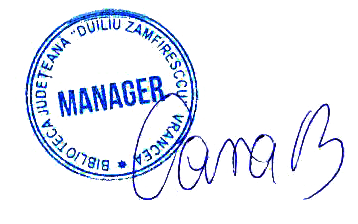                            Oana – Raluca BOIANPuncte tariPuncte slabe-gratuitatea serviciilor specifice;-colecții de carte de actualitate, din toate domeniile cunoașterii; -colecţii actualizate de cărți Daisy pentru utilizatorii cu deficiențe de vedere;-colecții digitizate de carte veche locală; -existența unei colecţii substanţiale de carte în limbi străine;-resursă umană cu potențial profesional ridicat;-creșterea numărului de personal;-stabilitatea personalului;-capacitatea personalului de adaptare rapidă la situație;-program cu publicul de 10,30 ore / zi de luni până vineri, inclusiv;-sistem integrat de bibliotecă performant (TinRead);  -infrastructură tehnologică modernă la toate secțiile, pentru personal și utilizatori;-automatizarea serviciilor pentru public;-acces gratuit Wirelles la toate secțiile, inclusiv pentru orice device personal;-tehnologii moderne pentru diseminarea informațiilor la toate secțiile;-Catalog on-line OPAC (Modul Online Public Acces Catalog) disponibil non-stop;-site propriu www.bjvrancea.ro;-pagină facebook;-canal Youtube;-pagină Instagram pentru promovarea serviciilor și activităților bibliotecii;-transport gratuit al cărților la domiciliul utilizatorilor;-spațiu de lectură în aer liber, amenajat în grădina bibliotecii;-serviciu constant de împrumut colectiv de carte - pentru instituții, destinate persoanelor cu nevoi speciale;-capacitate şi experienţă de lucru cu voluntarii, în activităţi instructiv-educative şi recreative; -capacitate de colaborare și interacțiune cu toți actorii sociali;-spațiu funcțional și personal specializat pentru servicii de formare continuă;-serviciul de returnare rapidă a cărților la toate sediile bibliotecii, prin cutiile de returnare;-facilitarea accesului online la legislația românească;-numeroase facilități online pentru utilizatori (cont online, cod QR);-inițierea și administrarea unor site-uri culturale locale :  www.memorielocalavrancea.rowww.oanadianarenea.ro, www.leonkalustian.ro; -buna colaborare cu autorităţile judeţene; -buna colaborare cu mass- media;-capacitatea de a crea produse culturale de calitate;-imaginea pozitivă a instituţiei pe plan local, judeţean, regional şi naţional;-apartenenţa bibliotecii, ca membru, la Asociația Națională a Bibliotecarilor și Bibliotecilor Publice din România.-lipsa personalului specializat în relații publice și marketingul de bibliotecă;-lipsa personalului specializat în atragerea de fonduri prin proiecte;-spații insuficiente pentru dezvoltarea colecțiilor;-echipamente tehnologice ce necesită actualizare; -lipsa unui spațiu funcțional pentru întâlniri profesionale și metodice;-imposibilitatea accesului liber la raft pentru toate colecțiile și unitățile de bibliotecă din lipsă de spațiu;-accesul limitat al utilizatorilor și beneficiarilor la serviciile Bibliotecii din cauza prelungirii crizei pandemice;-lipsa locurilor de parcare pentru public la toate sediile bibliotecii;-inexistența unor filiale ale bibliotecii în unele cartiere mari ale orașului: Obor, Mândrești, Bahne;-funcționarea în mai multe sedii disparate.OportunitățiAmenințări-posibilitatea lărgirii pieţei de utilizatori prin creşterea și diversificarea ofertelor bibliotecii de informare şi comunicare online;-disponibilitatea instituțiilor culturale, din învățământ și a altor instituții pentru încheierea de parteneriate cu biblioteca;-existenţa resurselor proprii umane și materiale privind derularea unor programe de dezvoltare profesională, în Centrul  de Formare al bibliotecii;-școala online a oferit bibliotecii posibilitatea dezvoltării unor conținuturi online culturale și educaționale de calitate;-nevoia crescută de dezvoltare a unor abilități și cunoștințe mai ales la micii școlari, a stimulat crearea unor modalități constructive de petrecere a timpului liber la toate secțiile bibliotecii;-piață editorială ofertantă;-utilizarea în proiectele bibliotecii, în mod gratuit, a studioului de înregistrări „Demostene” a Fundației pentru nevăzători „Cartea călătoare”;-existenţa unor programe de formare profesională la nivel naţional;-preocuparea Consiliului Județean Vrancea pentru reabilitarea sediului Sălii de Lectură a Bibliotecii;-preocuparea Consilului Județean Vrancea pentru adoptarea unei noi Strategii de dezvoltare a județului, punând un accent deosebit pe diversitatea serviciilor culturale oferite cetățenilor;-tendinţa de dezvoltare a turismului cultural al orașului Focșani, precum și al județului Vrancea;-piață culturală în creștere, cu posibilități de parteneriat în rândul instituțiilor publice și private;-deschiderea la Focșani a  celor două filiale ale Universității „Alexandru Ioan Cuza” din Iași și a Universității din București;-creșterea numărului de parteneriate la nivel local, național și internațional;-societate civilă activă şi prezentă, cu posibilităţi de parteneriate şi proiecte comune;-posibilitatea accesării de fonduri extrabugetare, prin participarea la diferite proiecte;-dezvoltarea relaţiilor profesionale în cadrul reţelei de biblioteci publice la nivel naţional şi internaţional, cu posibilitatea de schimb de experienţe şi parteneriate în proiecte comune şi crearea de consorţii de biblioteci;-implicarea voluntarilor în dezvoltarea serviciilor de bibliotecă, campanii de informare-educare, atragerea de resurse către bibliotecă.-iminenta epuizare a spaţiilor de depozitare a cărților;-boli profesionale din cauza microbilor de pe cărți; -degradări punctuale ale unor spații de funcționare la clădirile de patrimoniu;-administrarea a 4 sedii, în condițiile unui buget limitat; -iminenta mutare a sediului din str. Mr. Gh. Sava, ca urmare a reabilitării acestuia;-limitări bugetare;-creșterea prețurilor la energie și combustibili; -scăderea interesului pentru studiu în forma clasică (școală, bibliotecă) datorită apariției altor modele de învățare;-concurenţa referinţelor din mediul virtual;-evoluţia rapidă a tehnologiei informaţiei.Utilizatori activi4.425Utilizatori vizați2.820Utilizatori reînscriși1.605Categorii de utilizatoriNumăr ProcentProfesii intelectuale50211,3%Funcționari1603,61%Muncitori1152,6%Elevi262259,3%Studenți50511,4%Pensionari1032,3%Casnice1403,16%Șomeri1383,1%Alte categorii1403,16%Sub 14 ani132029,8%14-25 ani170538,5 %26-40 ani70215,8%41-60 ani60513,7%Peste 61 ani932,2%Masculin169538,3%Feminin273061,7%Mișcarea fondurilorCantitate (Nr. ex.)Valoare (lei)Existent la începutul anului 2023214.3602.656.220,69Intrări în cursul anului 20234.156135.956,85Ieșiri în cursul anului 2023Existent la începutul anului 2024218.5162.792.177,54Mișcarea fondurilorCantitate (Nr. ex.)Valoare (lei)Existent la începutul anului 20236.548131.620,73Intrări în cursul anului 202371671,48Ieșiri în cursul anului 2023Existent la începutul anului 20246.619132.292,21Mișcarea fondurilorCantitate (Nr. ex.)Valoare (lei)Existent la începutul anului 2023220.9082.787.841,42Intrări în cursul anului 20234.227136.627,33Ieșiri în cursul anului 2023Existent la începutul anului 2024225.1352.924.468,75Unități de bibliotecă ACHIZIȚIONATE DIN BUGETUnități de bibliotecă ACHIZIȚIONATE DIN BUGETUnități de bibliotecă PRIMITE DIN DONAȚIIUnități de bibliotecă PRIMITE DIN DONAȚIINr. ex.Valoare (lei)Nr. ex.Valoare (lei)Trim. I82022.898,5387821.780,17Trim. II96435.923,78651.630,16Trim. III50919.507,962335.874,83Trim. IV65626.684,71022.327,2Anul - 20232.949105.014,971.27831.612,36Total general4.227 u.b. = 136.627,33 lei4.227 u.b. = 136.627,33 lei4.227 u.b. = 136.627,33 lei4.227 u.b. = 136.627,33 leiTOTALUL DOCUMENTELOR INTRATE ÎN BIBLIOTECĂTOTALUL DOCUMENTELOR INTRATE ÎN BIBLIOTECĂTOTALUL DOCUMENTELOR INTRATE ÎN BIBLIOTECĂTOTALUL DOCUMENTELOR INTRATE ÎN BIBLIOTECĂCĂRȚI CĂRȚI PERIODICEPERIODICENr. ex.Valoare (lei)Nr. ex.Valoare (lei)Trim. I1.67344.394,2225284,48Trim. II1.02937.553,94Trim. III70925.124,7933258Trim. IV74528.883,913128Anul - 20234.156135.956,8571671,48Total u.b.4.227 u.b. = 136.627,33 lei4.227 u.b. = 136.627,33 lei4.227 u.b. = 136.627,33 lei4.227 u.b. = 136.627,33 leiACHIZIȚIONATE DIN BUGETACHIZIȚIONATE DIN BUGETACHIZIȚIONATE DIN BUGETACHIZIȚIONATE DIN BUGETPRIMITE DIN DONAȚIIPRIMITE DIN DONAȚIIPRIMITE DIN DONAȚIIPRIMITE DIN DONAȚIICARTECARTEPERIODICEPERIODICECARTECARTEPERIODICEPERIODICENr. ex.Valoare (lei)Nr. ex.Valoare (lei)Nr. ex.Valoare (lei)Nr. ex.Valoare (lei)Trim. I82022.898,5385321.495,6925284,48Trim. II96435.923,78651.630,16Trim. III50919.507,962005.616,8333258Trim. IV65626.684,7892.199,213128Anul - 20232.949105.014,971.20730.941,8871671,48Total2.949 u.b. = 105.014,97 lei2.949 u.b. = 105.014,97 lei2.949 u.b. = 105.014,97 lei2.949 u.b. = 105.014,97 lei1.278 u.b. = 31.612,36 lei1.278 u.b. = 31.612,36 lei1.278 u.b. = 31.612,36 lei1.278 u.b. = 31.612,36 leiTotal general4.227 u.b. = 136.627,33 lei4.227 u.b. = 136.627,33 lei4.227 u.b. = 136.627,33 lei4.227 u.b. = 136.627,33 lei4.227 u.b. = 136.627,33 lei4.227 u.b. = 136.627,33 lei4.227 u.b. = 136.627,33 lei4.227 u.b. = 136.627,33 leiNr. ex.Filozofie; științe social-politice și economice; istorieC.Z.U.: 1/3; 902/904; 908; 93/99Științe exacte; tehnica; geografieC.Z.U.: 5/6; 91Lingvistică filologie și literaturăC.Z.U.: 8Generalități; Artă; Sport; BibliografiiC.Z.U.: 0; 7; 929Trim. I1.698233521.163250Trim. II1.029353121366189Trim. III742276103245118Trim. IV7461882743992Anul - 20234.2151.0503032.213649EDITURATOTALTOTALBiblioteca Județeană „Duiliu Zamfirescu” VranceaBiblioteca Județeană „Duiliu Zamfirescu” VranceaBiblioteci publice din VranceaBiblioteci publice din VranceaEDITURACantitate (nr. ex.)Valoare (lei)Cantitate (nr. ex.)Valoare (lei)Cantitate (nr. ex.)Valoare (lei)CORINT Logistic SRL702.119,9826790,02441.329,96EDITURA TREI SRL402.330,01291.741,0111589V&I HERALD GRUP SRL4114,674114,6700HUMANITAS SA984.243,34763.415,8422827,5S.C. EDITURA CETATEA DE SCAUN SRL3141,903141,9000S.C. OSCAR PRINT145,02145,0200GRUP EDITORIAL LITERA SRL3106.694,391573.135,971533.558,42SC CARTEX 2000 SRL3704.345,332342.809,361361.535,97TOTAL89620034,6453012193,793667840,85Împrumut interbibliotecarÎmprumut interbibliotecar2023Titluri solicitateTitluri solicitateDe la alte biblioteci104De alte biblioteci18Posturi existente în Organigrama și Statul de funcții al biblioteciiPosturi existente la finalul lunii decembrie 2023Personal angajat la 31 decembrie 2023Total personal, din care:5036-Personal de conducere44-Personal de execuție4632Nr. crt.CategoriiBuget prevăzut în proiectul de managementBuget cheltuit 1. Total venituri, din care:4.0003.9141.a. venituri proprii, din care:--1.a.1. venituri din activitatea de bază--1.a.2. surse atrase-311.a.3. alte venituri proprii--1.b. subvenții / alocații4.0003.9141.c. alte venituri--2. Total cheltuieli, din care:4.0003.5702.a. Cheltuieli de personal, din care:2.4002.8772.a.1. Cheltuieli cu salariile2.0002.3582.a.2. Alte cheltuieli de personal4005192.b. Cheltuieli de bunuri și servicii, din care:1.3004782.b.1. Cheltuieli pentru proiecte600662.b.2. Cheltuieli cu colaboratorii1002.b.3. Cheltuieli pentru reparații curente150122.b.4. Cheltuieli de întreținere2501202.b.5. Alte cheltuieli cu bunuri și servicii2902802.c. Cheltuieli de capital300215Nr. crt.Indicatori de performanțăPerioada evaluată1.Cheltuieli pe beneficiar (subvenție + venituri – cheltuieli de capital) / nr. de beneficiari0,172.Fonduri nerambursabile atrase (lei)3. Număr de activități educaționale și culturale – clasice și în mediul on-line649 activități culturale și 270 recenzii și recomandări de lectură4. Număr de apariții media (fără comunicate de presă)3505.Număr de beneficiari neplătitori19.6956. Număr de expoziții / număr de reprezentații345 expoziții clasice și on-line, au fost expuse 7.230 cărți și alte materiale doumentare (planșe, fotografii etc.)7.Venituri proprii din activitatea de bază-8. Venituri proprii din alte activități-Nr. crt.CategoriiAnul 2–mii lei(1)(2)(3).TOTAL VENITURI, din care:1.a. venituri proprii, din care:1.a.1. venituri din activitatea de bază1.a.2. surse atrase1.a.3. alte venituri proprii1.b. subvenții / alocații1.c. alte venituri4.500----4.500-2.Total cheltuieli, din care:2.a. Cheltuieli de personal, din care:2.a.1. Cheltuieli cu salariile2.a.2. Alte cheltuieli de personal2.b. Cheltuieli de bunuri și servicii, din care:2.b.1. Cheltuieli pentru proiecte2.b.2. Cheltuieli cu colaboratorii2.b.3. Cheltuieli pentru reparații curente2.b.4. Cheltuieli de întreținere2.b.5. Alte cheltuieli cu bunuri și servicii2.c. Cheltuieli de capital4.5002.7002.2005001.40060010150300340400Nr. crt.Nr. crt.ProgramScurtă descriere a programuluiScurtă descriere a programuluiNr. proiecte în cadrul progra-muluiDenumirea proiectuluiStadiuPrimul an de managementPrimul an de managementPrimul an de managementPrimul an de managementPrimul an de managementPrimul an de managementPrimul an de managementPrimul an de managementIProgramul: COLECȚII DE BIBLIOTECĂ - PATRIMONIU. DEZVOLTARE. PROMOVAREProgramul: COLECȚII DE BIBLIOTECĂ - PATRIMONIU. DEZVOLTARE. PROMOVAREProgramul: COLECȚII DE BIBLIOTECĂ - PATRIMONIU. DEZVOLTARE. PROMOVARE- achiziția curentă, retrospectivă și ritmică din toate domeniile cunoașterii și din bibliografia școlară.  Achiziția va fi adaptată calendarelor editoriale naționale și locale;- prelucrarea în timp util și introducerea în baza de date electronică a u.b. noi;-distribuirea pe secții a u.b. în timp util;-promovarea prin medii diverse a acestora;-continuarea digitizării colecțiilor de carte veche;-evaluarea donațiilor de carte și orientarea acestora, după caz, către alte biblioteci, comunități ori colectivități doritoare;-extinderea activităților de promovare a colecțiilor prin activități out-door;-schimburi editoriale cu biblioteci din țară.2Proiecte Biblioteconomice(achiziția curentă, dezvoltarea bazei de date, prelucrarea bibliografică a fondului LOCALIA și constituirea de Fișiere bibliografice electronice)Implementat, conform Legii 334/2002- s-a dezvoltat baza de date electronică prin achizițiile curente- s-a dezvoltat baza electronică de date pentru colecția LOCALIAIProgramul: COLECȚII DE BIBLIOTECĂ - PATRIMONIU. DEZVOLTARE. PROMOVAREProgramul: COLECȚII DE BIBLIOTECĂ - PATRIMONIU. DEZVOLTARE. PROMOVAREProgramul: COLECȚII DE BIBLIOTECĂ - PATRIMONIU. DEZVOLTARE. PROMOVARE- achiziția curentă, retrospectivă și ritmică din toate domeniile cunoașterii și din bibliografia școlară.  Achiziția va fi adaptată calendarelor editoriale naționale și locale;- prelucrarea în timp util și introducerea în baza de date electronică a u.b. noi;-distribuirea pe secții a u.b. în timp util;-promovarea prin medii diverse a acestora;-continuarea digitizării colecțiilor de carte veche;-evaluarea donațiilor de carte și orientarea acestora, după caz, către alte biblioteci, comunități ori colectivități doritoare;-extinderea activităților de promovare a colecțiilor prin activități out-door;-schimburi editoriale cu biblioteci din țară.22.Proiecte editoriale(continuarea editării antologiilor tematice locale anuale, prin participarea membrilor comunității;-editarea altor volume dedicate sau inspirate din viața de bibliotecă sau a comunității)Implementat, conform bugetului alocatIIPROGRAMUL SERVICII DE BIBLIOTECĂ - INOVAȚIE. CREATIVITATEPROGRAMUL SERVICII DE BIBLIOTECĂ - INOVAȚIE. CREATIVITATEPROGRAMUL SERVICII DE BIBLIOTECĂ - INOVAȚIE. CREATIVITATE - programul are ca obiectiv creşterea preocupării pentru conservarea şi promovarea patrimoniului cultural local, susţinerea tradiţiei orale şi asigurarea accesului la informaţii care privesc comunitatea. Programul îşi propune iniţierea de evenimente culturale, concursuri literare, expoziţii, susţinerea, organizarea şi participarea la târguri de carte. Programul sustine și editarea  unor lucrări  care să promoveze cultura, personalitățile și valorile locale.111. Biblioteca de vacanțăImplementatIIPROGRAMUL SERVICII DE BIBLIOTECĂ - INOVAȚIE. CREATIVITATEPROGRAMUL SERVICII DE BIBLIOTECĂ - INOVAȚIE. CREATIVITATEPROGRAMUL SERVICII DE BIBLIOTECĂ - INOVAȚIE. CREATIVITATE - programul are ca obiectiv creşterea preocupării pentru conservarea şi promovarea patrimoniului cultural local, susţinerea tradiţiei orale şi asigurarea accesului la informaţii care privesc comunitatea. Programul îşi propune iniţierea de evenimente culturale, concursuri literare, expoziţii, susţinerea, organizarea şi participarea la târguri de carte. Programul sustine și editarea  unor lucrări  care să promoveze cultura, personalitățile și valorile locale.11   2.BibliovacanțaImplementatIIPROGRAMUL SERVICII DE BIBLIOTECĂ - INOVAȚIE. CREATIVITATEPROGRAMUL SERVICII DE BIBLIOTECĂ - INOVAȚIE. CREATIVITATEPROGRAMUL SERVICII DE BIBLIOTECĂ - INOVAȚIE. CREATIVITATE - programul are ca obiectiv creşterea preocupării pentru conservarea şi promovarea patrimoniului cultural local, susţinerea tradiţiei orale şi asigurarea accesului la informaţii care privesc comunitatea. Programul îşi propune iniţierea de evenimente culturale, concursuri literare, expoziţii, susţinerea, organizarea şi participarea la târguri de carte. Programul sustine și editarea  unor lucrări  care să promoveze cultura, personalitățile și valorile locale.113. Biblioteca pentru toțiImplementatIIPROGRAMUL SERVICII DE BIBLIOTECĂ - INOVAȚIE. CREATIVITATEPROGRAMUL SERVICII DE BIBLIOTECĂ - INOVAȚIE. CREATIVITATEPROGRAMUL SERVICII DE BIBLIOTECĂ - INOVAȚIE. CREATIVITATE - programul are ca obiectiv creşterea preocupării pentru conservarea şi promovarea patrimoniului cultural local, susţinerea tradiţiei orale şi asigurarea accesului la informaţii care privesc comunitatea. Programul îşi propune iniţierea de evenimente culturale, concursuri literare, expoziţii, susţinerea, organizarea şi participarea la târguri de carte. Programul sustine și editarea  unor lucrări  care să promoveze cultura, personalitățile și valorile locale.114. Cărțile vin acasăImplementat, conform solicitărilor primite de la utilizatoriIIPROGRAMUL SERVICII DE BIBLIOTECĂ - INOVAȚIE. CREATIVITATEPROGRAMUL SERVICII DE BIBLIOTECĂ - INOVAȚIE. CREATIVITATEPROGRAMUL SERVICII DE BIBLIOTECĂ - INOVAȚIE. CREATIVITATE - programul are ca obiectiv creşterea preocupării pentru conservarea şi promovarea patrimoniului cultural local, susţinerea tradiţiei orale şi asigurarea accesului la informaţii care privesc comunitatea. Programul îşi propune iniţierea de evenimente culturale, concursuri literare, expoziţii, susţinerea, organizarea şi participarea la târguri de carte. Programul sustine și editarea  unor lucrări  care să promoveze cultura, personalitățile și valorile locale.115.Inovație & TehnologieImplementat, conform bugetului alocatIIPROGRAMUL SERVICII DE BIBLIOTECĂ - INOVAȚIE. CREATIVITATEPROGRAMUL SERVICII DE BIBLIOTECĂ - INOVAȚIE. CREATIVITATEPROGRAMUL SERVICII DE BIBLIOTECĂ - INOVAȚIE. CREATIVITATE - programul are ca obiectiv creşterea preocupării pentru conservarea şi promovarea patrimoniului cultural local, susţinerea tradiţiei orale şi asigurarea accesului la informaţii care privesc comunitatea. Programul îşi propune iniţierea de evenimente culturale, concursuri literare, expoziţii, susţinerea, organizarea şi participarea la târguri de carte. Programul sustine și editarea  unor lucrări  care să promoveze cultura, personalitățile și valorile locale.116. Biblioteca on-lineImplementatIIPROGRAMUL SERVICII DE BIBLIOTECĂ - INOVAȚIE. CREATIVITATEPROGRAMUL SERVICII DE BIBLIOTECĂ - INOVAȚIE. CREATIVITATEPROGRAMUL SERVICII DE BIBLIOTECĂ - INOVAȚIE. CREATIVITATE - programul are ca obiectiv creşterea preocupării pentru conservarea şi promovarea patrimoniului cultural local, susţinerea tradiţiei orale şi asigurarea accesului la informaţii care privesc comunitatea. Programul îşi propune iniţierea de evenimente culturale, concursuri literare, expoziţii, susţinerea, organizarea şi participarea la târguri de carte. Programul sustine și editarea  unor lucrări  care să promoveze cultura, personalitățile și valorile locale.117. Clubul de cultură generală pentru copiiImplementatIIPROGRAMUL SERVICII DE BIBLIOTECĂ - INOVAȚIE. CREATIVITATEPROGRAMUL SERVICII DE BIBLIOTECĂ - INOVAȚIE. CREATIVITATEPROGRAMUL SERVICII DE BIBLIOTECĂ - INOVAȚIE. CREATIVITATE - programul are ca obiectiv creşterea preocupării pentru conservarea şi promovarea patrimoniului cultural local, susţinerea tradiţiei orale şi asigurarea accesului la informaţii care privesc comunitatea. Programul îşi propune iniţierea de evenimente culturale, concursuri literare, expoziţii, susţinerea, organizarea şi participarea la târguri de carte. Programul sustine și editarea  unor lucrări  care să promoveze cultura, personalitățile și valorile locale.118. Educația pe tot parcursul viețiiImplementat-s-au desfășurat ateliere și cluburi de scurtă durată IIPROGRAMUL SERVICII DE BIBLIOTECĂ - INOVAȚIE. CREATIVITATEPROGRAMUL SERVICII DE BIBLIOTECĂ - INOVAȚIE. CREATIVITATEPROGRAMUL SERVICII DE BIBLIOTECĂ - INOVAȚIE. CREATIVITATE - programul are ca obiectiv creşterea preocupării pentru conservarea şi promovarea patrimoniului cultural local, susţinerea tradiţiei orale şi asigurarea accesului la informaţii care privesc comunitatea. Programul îşi propune iniţierea de evenimente culturale, concursuri literare, expoziţii, susţinerea, organizarea şi participarea la târguri de carte. Programul sustine și editarea  unor lucrări  care să promoveze cultura, personalitățile și valorile locale.119.Biblio@artImplementatIIPROGRAMUL SERVICII DE BIBLIOTECĂ - INOVAȚIE. CREATIVITATEPROGRAMUL SERVICII DE BIBLIOTECĂ - INOVAȚIE. CREATIVITATEPROGRAMUL SERVICII DE BIBLIOTECĂ - INOVAȚIE. CREATIVITATE - programul are ca obiectiv creşterea preocupării pentru conservarea şi promovarea patrimoniului cultural local, susţinerea tradiţiei orale şi asigurarea accesului la informaţii care privesc comunitatea. Programul îşi propune iniţierea de evenimente culturale, concursuri literare, expoziţii, susţinerea, organizarea şi participarea la târguri de carte. Programul sustine și editarea  unor lucrări  care să promoveze cultura, personalitățile și valorile locale.1110.Dezvoltarea Proiectului „Biblioteca verde”Implementat la două din sediile bibliotecii și în curs de implementare la un sediuIIPROGRAMUL SERVICII DE BIBLIOTECĂ - INOVAȚIE. CREATIVITATEPROGRAMUL SERVICII DE BIBLIOTECĂ - INOVAȚIE. CREATIVITATEPROGRAMUL SERVICII DE BIBLIOTECĂ - INOVAȚIE. CREATIVITATE - programul are ca obiectiv creşterea preocupării pentru conservarea şi promovarea patrimoniului cultural local, susţinerea tradiţiei orale şi asigurarea accesului la informaţii care privesc comunitatea. Programul îşi propune iniţierea de evenimente culturale, concursuri literare, expoziţii, susţinerea, organizarea şi participarea la târguri de carte. Programul sustine și editarea  unor lucrări  care să promoveze cultura, personalitățile și valorile locale.1111. Dezvoltarea serviciului de voluntariatImplementatIIIPROGRAMUL: LECTURĂ. CULTURĂ.PROGRAMUL: LECTURĂ. CULTURĂ.PROGRAMUL: LECTURĂ. CULTURĂ.- programul vizează continuarea desfășurării anumitor evenimente consacrate de promovare a cărții, lecturii, editurilor, scriitorilor; activități curente dedicate scriitorilor români și străini, activități dedicate evenimentelor culturale naționale, europene și mondiale, conform calendarelor de specialitate întocmite în acest sens; lansări de carte, interviuri, promovare și expoziții organizate pentru scriitorii vrânceni 71. Târgul de carteImplementat, ediția a XVII-aIIIPROGRAMUL: LECTURĂ. CULTURĂ.PROGRAMUL: LECTURĂ. CULTURĂ.PROGRAMUL: LECTURĂ. CULTURĂ.- programul vizează continuarea desfășurării anumitor evenimente consacrate de promovare a cărții, lecturii, editurilor, scriitorilor; activități curente dedicate scriitorilor români și străini, activități dedicate evenimentelor culturale naționale, europene și mondiale, conform calendarelor de specialitate întocmite în acest sens; lansări de carte, interviuri, promovare și expoziții organizate pentru scriitorii vrânceni 72. Ziua Națională a LecturiiImplementatIIIPROGRAMUL: LECTURĂ. CULTURĂ.PROGRAMUL: LECTURĂ. CULTURĂ.PROGRAMUL: LECTURĂ. CULTURĂ.- programul vizează continuarea desfășurării anumitor evenimente consacrate de promovare a cărții, lecturii, editurilor, scriitorilor; activități curente dedicate scriitorilor români și străini, activități dedicate evenimentelor culturale naționale, europene și mondiale, conform calendarelor de specialitate întocmite în acest sens; lansări de carte, interviuri, promovare și expoziții organizate pentru scriitorii vrânceni 73. Ziua Națională a BibliotecaruluiImplementat, în cadrul Proiectului „Săptămâna Națională a Bibliotecarului”IIIPROGRAMUL: LECTURĂ. CULTURĂ.PROGRAMUL: LECTURĂ. CULTURĂ.PROGRAMUL: LECTURĂ. CULTURĂ.- programul vizează continuarea desfășurării anumitor evenimente consacrate de promovare a cărții, lecturii, editurilor, scriitorilor; activități curente dedicate scriitorilor români și străini, activități dedicate evenimentelor culturale naționale, europene și mondiale, conform calendarelor de specialitate întocmite în acest sens; lansări de carte, interviuri, promovare și expoziții organizate pentru scriitorii vrânceni 74. Zilele Bibliotecii Județene „Duiliu Zamfirescu” VranceaImplementat, cu prilejul Târgului de carteIIIPROGRAMUL: LECTURĂ. CULTURĂ.PROGRAMUL: LECTURĂ. CULTURĂ.PROGRAMUL: LECTURĂ. CULTURĂ.- programul vizează continuarea desfășurării anumitor evenimente consacrate de promovare a cărții, lecturii, editurilor, scriitorilor; activități curente dedicate scriitorilor români și străini, activități dedicate evenimentelor culturale naționale, europene și mondiale, conform calendarelor de specialitate întocmite în acest sens; lansări de carte, interviuri, promovare și expoziții organizate pentru scriitorii vrânceni 75. Aniversări. Omagieri. ComemorăriImplementat, conform Calendarului evenimentelor culturaleIIIPROGRAMUL: LECTURĂ. CULTURĂ.PROGRAMUL: LECTURĂ. CULTURĂ.PROGRAMUL: LECTURĂ. CULTURĂ.- programul vizează continuarea desfășurării anumitor evenimente consacrate de promovare a cărții, lecturii, editurilor, scriitorilor; activități curente dedicate scriitorilor români și străini, activități dedicate evenimentelor culturale naționale, europene și mondiale, conform calendarelor de specialitate întocmite în acest sens; lansări de carte, interviuri, promovare și expoziții organizate pentru scriitorii vrânceni 76. Ne susținem scriitoriiImplementat, s-au desfășurat o serie de evenimente de lansări de carte IIIPROGRAMUL: LECTURĂ. CULTURĂ.PROGRAMUL: LECTURĂ. CULTURĂ.PROGRAMUL: LECTURĂ. CULTURĂ.- programul vizează continuarea desfășurării anumitor evenimente consacrate de promovare a cărții, lecturii, editurilor, scriitorilor; activități curente dedicate scriitorilor români și străini, activități dedicate evenimentelor culturale naționale, europene și mondiale, conform calendarelor de specialitate întocmite în acest sens; lansări de carte, interviuri, promovare și expoziții organizate pentru scriitorii vrânceni 77. Cercul permanent de lectură pentru copiiImplementat, s-au organizat ateliere educative și de lectură IVPROGRAMUL: BIBLIOTECA – RESURSE. DEZVOLTAREPROGRAMUL: BIBLIOTECA – RESURSE. DEZVOLTAREPROGRAMUL: BIBLIOTECA – RESURSE. DEZVOLTARE- program de investiţii destinate modernizării dotării şi serviciilor oferite, prin ambientare, dotări şi condiţii igienico-sanitare specifice;- vizează coordonarea, formarea şi perfecţionarea continuă a personalului de specialitate din instituție și din reţeaua bibliotecilor publice locale.61. Formarea permanentă a personaluluiImplementatIVPROGRAMUL: BIBLIOTECA – RESURSE. DEZVOLTAREPROGRAMUL: BIBLIOTECA – RESURSE. DEZVOLTAREPROGRAMUL: BIBLIOTECA – RESURSE. DEZVOLTARE- program de investiţii destinate modernizării dotării şi serviciilor oferite, prin ambientare, dotări şi condiţii igienico-sanitare specifice;- vizează coordonarea, formarea şi perfecţionarea continuă a personalului de specialitate din instituție și din reţeaua bibliotecilor publice locale.62. Parteneriate & Colaborări &SuccesImplementatIVPROGRAMUL: BIBLIOTECA – RESURSE. DEZVOLTAREPROGRAMUL: BIBLIOTECA – RESURSE. DEZVOLTAREPROGRAMUL: BIBLIOTECA – RESURSE. DEZVOLTARE- program de investiţii destinate modernizării dotării şi serviciilor oferite, prin ambientare, dotări şi condiţii igienico-sanitare specifice;- vizează coordonarea, formarea şi perfecţionarea continuă a personalului de specialitate din instituție și din reţeaua bibliotecilor publice locale.63. Modernizare ITImplementat, conform bugetului alocat și restricțiilor impuseIVPROGRAMUL: BIBLIOTECA – RESURSE. DEZVOLTAREPROGRAMUL: BIBLIOTECA – RESURSE. DEZVOLTAREPROGRAMUL: BIBLIOTECA – RESURSE. DEZVOLTARE- program de investiţii destinate modernizării dotării şi serviciilor oferite, prin ambientare, dotări şi condiţii igienico-sanitare specifice;- vizează coordonarea, formarea şi perfecţionarea continuă a personalului de specialitate din instituție și din reţeaua bibliotecilor publice locale.64. Implementarea Proiectului de reabilitare a sediului din str. Mr. Gh. Sava nr. 4În curs de implementareIVPROGRAMUL: BIBLIOTECA – RESURSE. DEZVOLTAREPROGRAMUL: BIBLIOTECA – RESURSE. DEZVOLTAREPROGRAMUL: BIBLIOTECA – RESURSE. DEZVOLTARE- program de investiţii destinate modernizării dotării şi serviciilor oferite, prin ambientare, dotări şi condiţii igienico-sanitare specifice;- vizează coordonarea, formarea şi perfecţionarea continuă a personalului de specialitate din instituție și din reţeaua bibliotecilor publice locale.65. Proiectul de amenajare a „Bibliotecii de cartier”În curs de implementare, (Servicii de proiectare - faza DALI)IVPROGRAMUL: BIBLIOTECA – RESURSE. DEZVOLTAREPROGRAMUL: BIBLIOTECA – RESURSE. DEZVOLTAREPROGRAMUL: BIBLIOTECA – RESURSE. DEZVOLTARE- program de investiţii destinate modernizării dotării şi serviciilor oferite, prin ambientare, dotări şi condiţii igienico-sanitare specifice;- vizează coordonarea, formarea şi perfecţionarea continuă a personalului de specialitate din instituție și din reţeaua bibliotecilor publice locale.66. Reorganizări de servicii interne și secții ale biblioteciiImplementat